UNREVISED HANSARDNATIONAL ASSEMBLYTUESDAY, 3 MAY 2022Page: 1TUESDAY, 3 MAY 2022____PROCEEDINGS OF THE NATIONAL ASSEMBLY____The House met at 14:00.The House Chairperson, Mr C T Frolick, took the Chair andrequested members to observe a moment of silence for prayer ormeditation.The HOUSE CHAIRPERSON (Mr C T Frolick): Hon members, in theinterest of safety in the Chamber, you are required to keepyour mask on and sit in your designated seat and area. Thefirst item on the Order Paper is Member’s Statements. Membersare reminded that statements should not exceed one and a halfminutes and party opportunities are also not transferable. So,let us stick to one and a half minutes’ rule, please!FLOODS IN KZN, EASTERN CAPE AND NORTH WEST COST OVER 400 LIVESAND BILLIONS OF RAND WORTH OF DAMAGE TO INFRASTRUCTURE(Member’s Statement)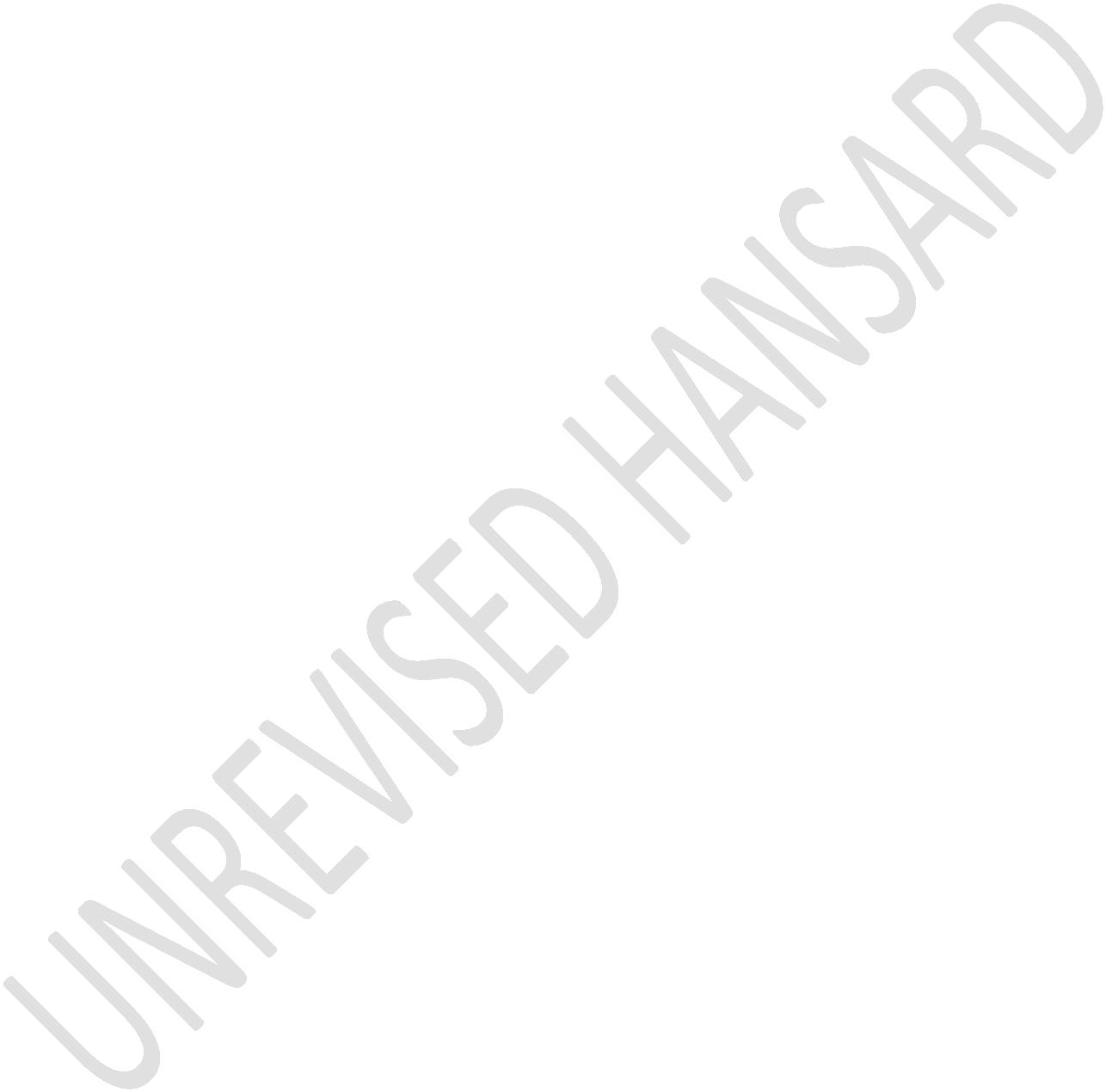 UNREVISED HANSARDNATIONAL ASSEMBLYTUESDAY, 3 MAY 2022Page: 2Mr B A RADEBE (ANC): Chairperson, the recent floods inKwaZulu-Natal, the Eastern Cape and North West serve as areminder that climate change is real and should be addressed.The extent of these floods have cost over 400 lives and leftbillions of rand worth of damage to infrastructure. Also, morethan 700 people have been displaced following the devastatingfire in the Joe Slovo settlement in Langa. The rainexperienced in KZN in particular is the worst the country hasever experienced.President Cyril Ramaphosa declared this crisis as the NationalState of Disaster which will allow the government to deal withthe impact in a holistic manner through the integrated andcoordinated approach across all spheres of government. The ANCthanks individual citizens, organisations and privatecompanies for the support and comfort given to those affected.As a nation, we owe our gratitude to the SA Police Services,the SA Defence Force and other emergency personnel who havebeen undertaking search and recovery operations. We also thankthe Houses of Parliament of the Republic of SA for agreeing ona special sitting on 26 April 2022 to express solidarity withthe victims. We wish to convey our deepest condolences to allthose who lost their loved ones and hope that all those whoUNREVISED HANSARDNATIONAL ASSEMBLYTUESDAY, 3 MAY 2022Page: 3are still missing will finally be found for the families toget closure. I thank you, Chair.The HOUSE CHAIRPERSON (Mr C T Frolick): Thank you, hon member.May I ask the Table staff to sort out the clock in front ofus, please! It’s impossible to follow if the clock is notrunning. Just activate it, please! Thank you.AFTERMATH OF KZN FLOODS AND ETHEKWINI METRO’S CHAOTIC STATE OFDISASTER MANAGEMENT(Member’s Statement)Mr D W MACPHERSON (DA): Three weeks ago, KZN and particularlythe eThekwini Metro was hit by floods that have left 450people dead, more than 50 still missing and thousandshomeless. However, things seem to be going from bad to worse.eThekwini is in a constant state of chaos characterised by amayor who is so absent from this disaster, he may as well noteven be in office; municipal officials who have resorted toturning off their phones and are unable or unwilling to assistcouncillors; and our provincial government which has alreadyembarked on questionable acquisitions like buying temporaryhousing units for R68 000 each.UNREVISED HANSARDNATIONAL ASSEMBLYTUESDAY, 3 MAY 2022Page: 4House Chair, still today, tens of thousands of homes remainwithout water. There are thousands of electricity faults thathave not been fixed and councillors are bearing the brunt oftheir hands off leadership by the mayor and the premier.Water-borne disease and hunger are about to explode in theMetro. Still today, no one can point to where the disaster isbeing run from, or who is in charge of disaster management.This is completely typical of how the ANC handle disasters.They are more focused on chowing the money meant for those whoneed it the most.Chair, the DA calls on the President to get the premier, hisMECs, the mayor and eThekwini officials to do their job, whichis simply to restore water and electricity to residents or allthose affected by the floods without delay. We cannot waitanother day. Thank you.EFF DEEPLY SADDENED BY BRUTAL MURDER OF HILLARY GARDEE,DAUGHTER OF FORMER MEMBER OF PARLIAMENT, GODRICH GARDEE(Member’s Statement)Ms O M C MAOTWE (EFF): House Chair ...UNREVISED HANSARDNATIONAL ASSEMBLYTUESDAY, 3 MAY 2022Page: 5The HOUSE CHAIRPERSON (Mr C T Frolick): Before you proceed.Before the EFF proceeds, the hon Pieter Mey on the platformhas his microphone on and it is causing a disturbance. It isimportant that, if we expect the Ministers to respond, they atleast can hear what is being said.Ms O M C MAOTWE (EFF): House Chair, the EFF is deeply saddenedby the passing of Hillary Gardee, the daughter of formerMember of Parliament and former Secretary-General of the EFF,Commissar Godrich Gardee in a tragic situation which has leftthe collective leadership and the general public shattered andat a loss for words. The body of Hillary Gardee was found60 kilometres outside of Nelspruit in Mpumalanga this morning.Hillary, aged 28, was abducted on 29 April 2022 whilereturning from Superspar Plaza in KaMagugu, Mpumalanga. Weweep with Commissar Gardee, the Gardee family and all thosewho were close to this young, kind and beautiful soul.Hillary Gardee was a generous, caring and free-spirited youngwoman who had ventured into the information technologyindustry as a postgraduate student at Unisa. Hillary had thepotential of contributing to the development of South Africa’stechnological terrain in a meaningful way. Her selflessness isbest exhibited by her decision to adopt a three-year-old girl-UNREVISED HANSARDNATIONAL ASSEMBLYTUESDAY, 3 MAY 2022Page: 6child at a young age herself. A child who, by God’s grace,survived this terrible ordeal without being harmed. We sendour deepest condolences to the Gardee family and may Hillary’ssoul rest in perfect and eternal peace. I thank you, Chair.ANC STRONGLY CONDEMNS BRUTAL KILLING OF THREE SISTERS INL-SECTION, UMLAZI, KWAZULU-NATAL(Member’s Statement)Ms G P MAREKWA (ANC): Chair, the ANC strongly condemns thesenseless killing of three sisters and the injury of twochildren in their home in Umlazi L-Section on 27 April 2022.It is very hard to comprehend why those innocent anddefenceless women could be brutally killed like that. Over thepast years, our country has been deeply traumatised by acts ofextreme violence perpetrated by men against women andchildren. We view this violence against women of our countryas an assault on the foundation of our democracy. We hope thepolice will prioritise this case and leave no stone unturnedin finding the perpetrators so that they can face the fullmight of the law. We call on community members to shareinformation with the police in order to effect arrests. Wewish to convey our heartfelt condolences to the family of theUNREVISED HANSARDNATIONAL ASSEMBLYTUESDAY, 3 MAY 2022Page: 7deceased sisters and wish the injured children speedyrecovery. I thank you, Chair.IFP URGES SOUTH AFRICAN GOVERNMENT TO URGENTLY FIX IMMIGRATIONCRISIS(Member’s Statement)Ms L L VAN DER MERWE (IFP): Hon House Chairperson, more than adecade ago the integrity of the SA Passport came under thespotlight when the UK introduced a strict passport regime forSouth Africans seeking to enter the UK. At the time, the UKgovernment said:There are concerns that SA Passports are available topeople who are not entitled to them.Fast forward, 12 years later to Friday, 25 March 2022, aPakistani national and kingpin of a syndicate producing fakeSouth African passports along with his wife and 29 others werearrested. It has now emerged that this criminal network wasoperated from the Department of Home Affairs and it spansseven provinces.UNREVISED HANSARDNATIONAL ASSEMBLYTUESDAY, 3 MAY 2022Page: 8While the IFP welcomes the arrests and the work that MrMotsoaledi has done in this regard, the reality is that therevelation of the work of this syndicate comes at the timewhen our government already presides over a full-scaleimmigration crisis. We have nonexistent borders; the currentmanual asylum-seeker system has collapsed; corruption withinthe department is endemic; international criminal syndicateshave infiltrated South Africa; and many non-citizens enterSouth Africa, never to leave again.The IFP’s view is that this government must table before thenation and to this House, as a matter of urgency, a plan tofix our immigration crisis to ease the tensions that havearisen in our communities of late; and address the very realand legitimate concerns South Africans are raising around thefailures of this government’s immigration system. I thank you,Chair.PAC MOURNERS SHOT AT BY MEMBERS OF SA POLICE SERVICES(Member’s Statement)Mr M NYHONTSO (PAC): On Saturday, PAC mourners in West Randwere shot at by the SA Police Services, SAPS. One ColonelUNREVISED HANSARDNATIONAL ASSEMBLYTUESDAY, 3 MAY 2022Page: 9Ndumbini ordered that we must be shot and he will account. Wewant the Minister of Police to take action against thisColonel because this is the third time he has done this,before we regard the SAPS as the enemies of the PAC members.Thank you.FF PLUS CALLS FOR INVESTIGATION INTO ROAD INFRASTRUCTURE DECAYIN NORTH WEST PROVINCE(Member’s Statement)Mr I M GROENEWALD (FF PLUS): Hon House Chair, just acorrection. It’s the Freedom Front Plus. The North WestPremier highlighted the backlog of road infrastructure in theprovince. He stated that the total infrastructure is worthR92,5 billion but the budget for road infrastructuremaintenance over the last three years averaged R1,4 billionper year.The province underspent on maintenance budget and only spentan average of R1 billion per year over the last three years.The North West province budgets 1,3% of the assets’ value formaintenance and that against the norm of 8%. Thus, a shortageUNREVISED HANSARDNATIONAL ASSEMBLYTUESDAY, 3 MAY 2022Page: 10of R6,2 billion per year and they don’t even spend theirbudget adequately.Minister Mbalula visited Makwassie Municipality and made apromise to the people that within one month there would bevisible progress on the repair of the road. There’s littleprogress made on the road but rather a mess, and there’s nosign of follow-up visits by the Minister. The public isdisappointed in the Minister for not keeping his word.A further disappoint is that SA National Roads Agency Limited,Sanral is given a budget of R45 million for the whole of N12running through JB Marks, Matlosana and Makwassie Hills. Theallocated budget is not enough for sustainable solution forthe dilapidated national road in the municipal area, and thatis due to a lack of maintenance by the ANC-led governmentsover decades.It is time for action and we call on the Minister to honourhis promise and see that sustainable solution with thenecessary budget is put in place for the N12 roadinfrastructure. We call on the Minister for in-depthinvestigation and the turnaround on road infrastructure decayin North West, not empty promises and statements. I ask theUNREVISED HANSARDNATIONAL ASSEMBLYTUESDAY, 3 MAY 2022Page: 11Minister to honour the fact that he said he will make a returnvisit to Makwassie Hills and when he does, I’ll meet himthere. Thank you, hon House Chair.ELECTRICITY INFRASTRUCTURE UNDER SIEGE FROM DANGEROUSCRIMINALS(Member’s Statement)Mr B M HADEBE: Thank you, House Chair, the recent killing oftwo security guards in Jo’burg by alleged cable thievesheavily armed with AK-47, is strongly condemned. The affectedguards are contracted by City of Jo’burg to protect electricalinfrastructure and services in the city. They work with city’stechnicians every day to ensure that residents haveuninterrupted power. The theft of cable is a great concern,and it occurs on daily basis, not only in Jo’burg, butcountry-wide.Cable thieves are getting more organised and dangerous,putting lives at risk and undermining government’s efforts toprovide service delivery and revive the economy. The ANC callsfor harsher sentences for destruction of essentialUNREVISED HANSARDNATIONAL ASSEMBLYTUESDAY, 3 MAY 2022Page: 12infrastructure, and more stringent bail condition forperpetrators. I thank you.The HOUSE CHAIRPERSON (Mr C T Frolick): The ACDP.Mr W M THRING: Hon House Chair, we were informed that we donot have an opportunity to make the declaration today.The HOUSE CHAIRPERSON (Mr C T Frolick): You always have theopportunity to make a Statement.Mr W M THRING: A Member’s Statement, sorry.LAUNCH OF ISUZU D-MAX BAKKIE IN NELSON MANDELA BAY TO CREATEJOBS AND CONTRIBUTE TO THE ECONOMY(Member’s Statement)Mr C N MALEMATJA: Thank you, Chair, the ANC welcomes the newlymanufactured Isuzu D-Max Bakkie in Nelson Mandela Bay, EasternCape, recently. The launch is a result of an investmentcommitment by Japan’s Isuzu Motors Limited, which forms partof the investment drive started by President Ramaphosa in2018. The plant will provide over 1 000 jobs and indirectlyUNREVISED HANSARDNATIONAL ASSEMBLYTUESDAY, 3 MAY 2022Page: 13employ 24 000 people, contributing to community upliftment.The fact that the bakkie is being manufactured in South Africais more than a matter of pride.It is a welcome contribution to the government’s efforts tosignificantly expand local production as we work to rebuildour economy and create jobs. The automotive industry is one ofthe economy’s most important sectors. It is a significantsource of employment and small business development in theEastern Cape, particularly in Gqeberha. Thank you.ZONDO COMMISSION(Member’s Statement)Mr G K Y CACHALIA: House Chair, whether Busi Mavuso’sutterances in SCOPA were made in the appropriate forum ismoot.What it did do, however, is to place on record what is on thelips of every South African – that successive ANC governmentshave been and are responsible for the mess we find ourselvesin at Eskom and there is no getting away from that.UNREVISED HANSARDNATIONAL ASSEMBLYTUESDAY, 3 MAY 2022Page: 14Now, Volume 4 of the Zondo report has named and shamed ANCdeployees, members, acolytes and ministers. Where is theaccountability? Where are the prosecutions? Almost 1500 peoplehave been implicated, but not one has been prosecuted.National Treasury has emerged as the sole government entitywith some honour. What is worrying though is that many ofthose currently in Government who were complicit through actsof commission or omission are now spinning a yarn that clothesthem as latter day saviours?How, I ask you, can those who either knew and kept quiet, orwere so incompetent that they didn’t know what was going onunder their noses, be trusted to deliver the requisitetransparency, accountability, consequences and action?Our country has been hobbled economically and morally by theculpable collective that is the ANC and they must be held toaccount. Only then will the full extent of their crimes beexposed and dealt with.Instead, we have new SA Airways, SAA, appointment of JohnLamola as the CEO, a man who began Denel Aviation’s demise andwas implicated in the Gupta leaks, has been their preferredUNREVISED HANSARDNATIONAL ASSEMBLYTUESDAY, 3 MAY 2022Page: 15candidate for the board of Airport Company SA, ACSA. I amafraid, it is more of the same, and this company has hadenough as 2024 will show. Best you take note. Thank you.OVERSIGHT VISIT BY JUSTICE AND CORRECTIONAL SERVICES PORTFOLIOCOMMITTEE TO THE EASTERN CAPE(Member’s Statement)Ms Y N YAKO: Thank you, House Chair, recently, the Justice andCorrectional Services Portfolio Committee went on an oversightvisit to the Eastern Cape and across the Eastern Cape. Whatstruck me the most, was the atrocious condition of theMaster’s Office in Mthatha, they are dealing with the woes,the sister states, death, pain and all manner of emotionalconditions.Yet, when we arrived, there was no electricity. Some peoplehad to be turned back in a way for days on end. Peopletravelling hours and hours away, just to be turned away, justbecause the system simply does not work without theelectricity. It left me with a bitter taste in my mouthbecause, what about the dignity of their loved ones and theirfamilies? Why had the Department of Justice and CorrectionalUNREVISED HANSARDNATIONAL ASSEMBLYTUESDAY, 3 MAY 2022Page: 16Services not prioritise the vast provinces such as the EasternCape in terms of the infrastructure?Black mothers and fathers are frustrated by loss, turned awaywithout clear answers to when they will find assistance. Whyis Public Works okay with paying R100 000 in rates for abuilding that doesn’t even have a proper ventilation, abuilding without a generator, no access to any facility fordisabled people? Why is the government in this country finewith not restoring dignity to our people?The Department of Justice and Correctional Services trulyneeds to take itself seriously and not outsource its powers toPublic Works, who clearly demonstrate that they don’t knowwhat their mandate is. Thank you.FOOT AND MOUTH DISEASE OUTBREAK(Member’s Statement)Ms K D MAHLATSI: Thank you very much, House Chairperson. TheANC is calling for an urgent action to solve the crisis offoot and mouth disease outbreak involving farms and communalareas. Five out of nine provinces are affected by this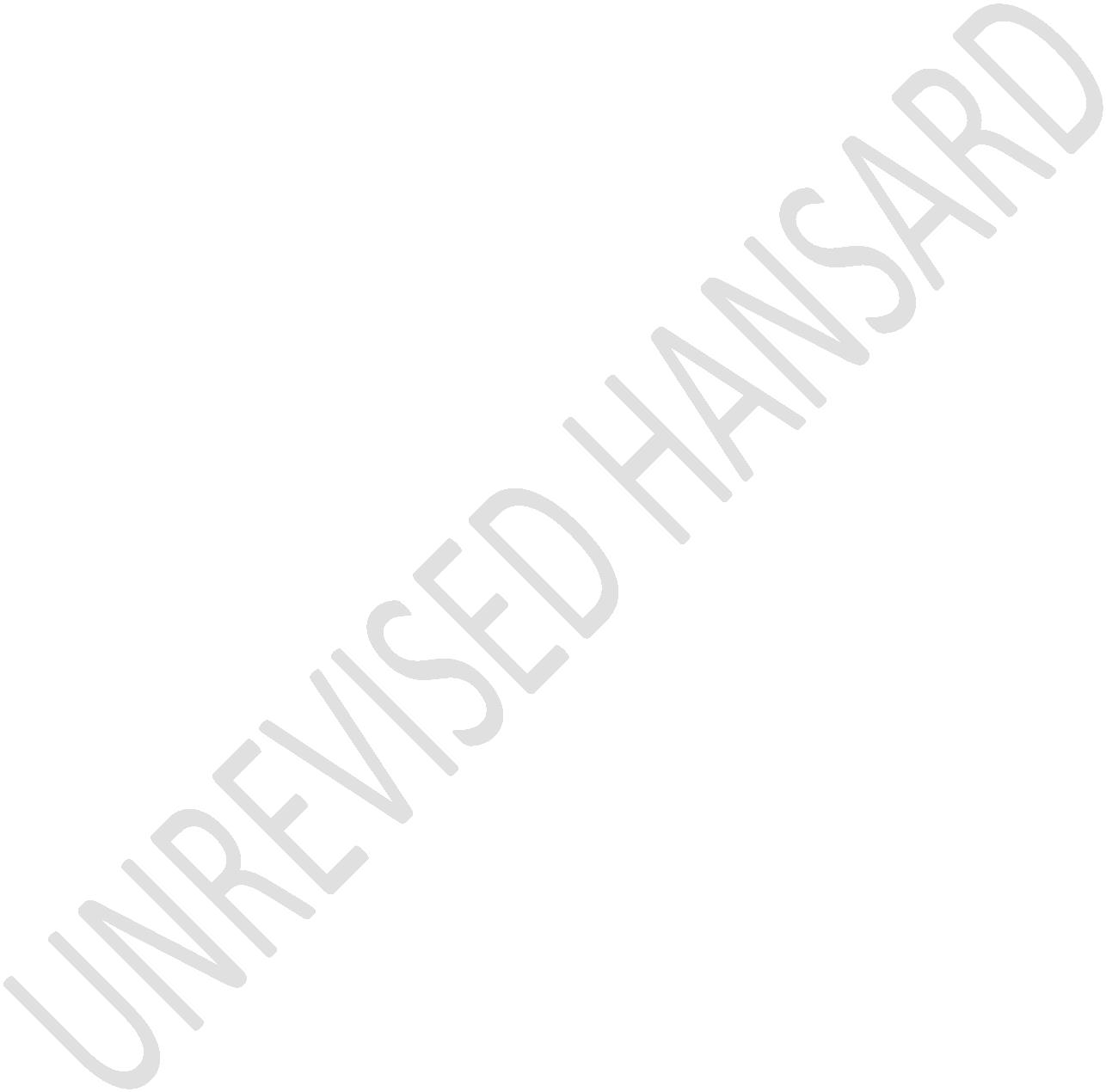 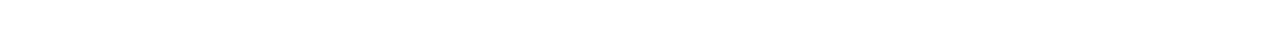 UNREVISED HANSARDNATIONAL ASSEMBLYTUESDAY, 3 MAY 2022Page: 17outbreak, which are Free State, KwaZulu-Natal, Limpopo, NorthWest and Gauteng.The disease presents with sores in the mouth and in betweenthe digits of hooves causing them to be depressed, reluctantto eat and lame. It attacks domesticated animals such ascattle, pigs, sheep and goats. As part of governmentintervention all affected farms, dip tanks and other premisesin the five affected provinces were placed under quarantineand no cloven hoofed animals are allowed to move from theselocations.The ANC urges all farmers to exercise caution and be vigilantfor signs of symptoms on their livestock. We call on allcitizens of South Africa to comply with government’s call andstop the illegal movement of animals out of the affectedareas. Thank you very much, House Chair.THE MONTH OF RAMADAN(Member’s Statement)Mr M G E HENDRICKS: Thank you very much, House Chair. We sincehave completed the fasting during the month of RamadanUNREVISED HANSARDNATIONAL ASSEMBLYTUESDAY, 3 MAY 2022Page: 18yesterday when the moon was sited with the naked eye asprofessed in the Holy Koran. Today is Eid al-Fitr, the day inwhich we received the divine reward and the Almighty’s graceafter the month of Ramadan.The day of Eid al-Fitr is celebration to mark the end ofRamadan and the spiritual blessings. Former President, NelsonMandela, considered Eid as a celebration for all SouthAfricans and his wish was that Eid should be national publicholiday. There are provisions to swap public holidays and theemployers should accommodate their Muslim employees to takeoff this day without fear or victimisation and deductions fromsalary.Inmates in SA Correctional Centres are now also not left outfrom celebrating Eid al-Fitr. Al Jama-Ah applauds theDepartment of Correctional Services for implementation ofpolicy on guidance to allow spiritual leaders to bringtraditional food to prisons on the days of both Eids.Al Jama-Ah says thank you to the government for this gestureof ubuntu, and Al Jama-Ah wishes everyone a joyous Eid al-FitrEid Mubarak.UNREVISED HANSARDNATIONAL ASSEMBLYTUESDAY, 3 MAY 2022Page: 19COASTAL DEVELOPMENT TO CREATE JOBS AND SKILLS(Member’s Statement)Ms N E MOTAUNG (ANC): Thanks, House Chair. The partnership ofthe KwaZulu-Natal Provincial Government and the eLanFoundation’s Shift Africa in a multi-billion-rand developmentwill create employment opportunities for 100 000 young people.The eLan Foundation is the non-profit organisation of theproperty and development company eLan Property Group. It wasformed in 2019 to improve the lives of communities in whichthe company operates.The recent job opportunities are as a result of the propertygroup’s R16-billion Blythedale Coastal Estate Resortdevelopment in the iLembe District.The estate will include schools, a shopping centre, aretirement village, a beach resort hotel, upmarket housing andapartments.The project will also include the construction of 3 000 lowincome social housing units. It will help to reduce the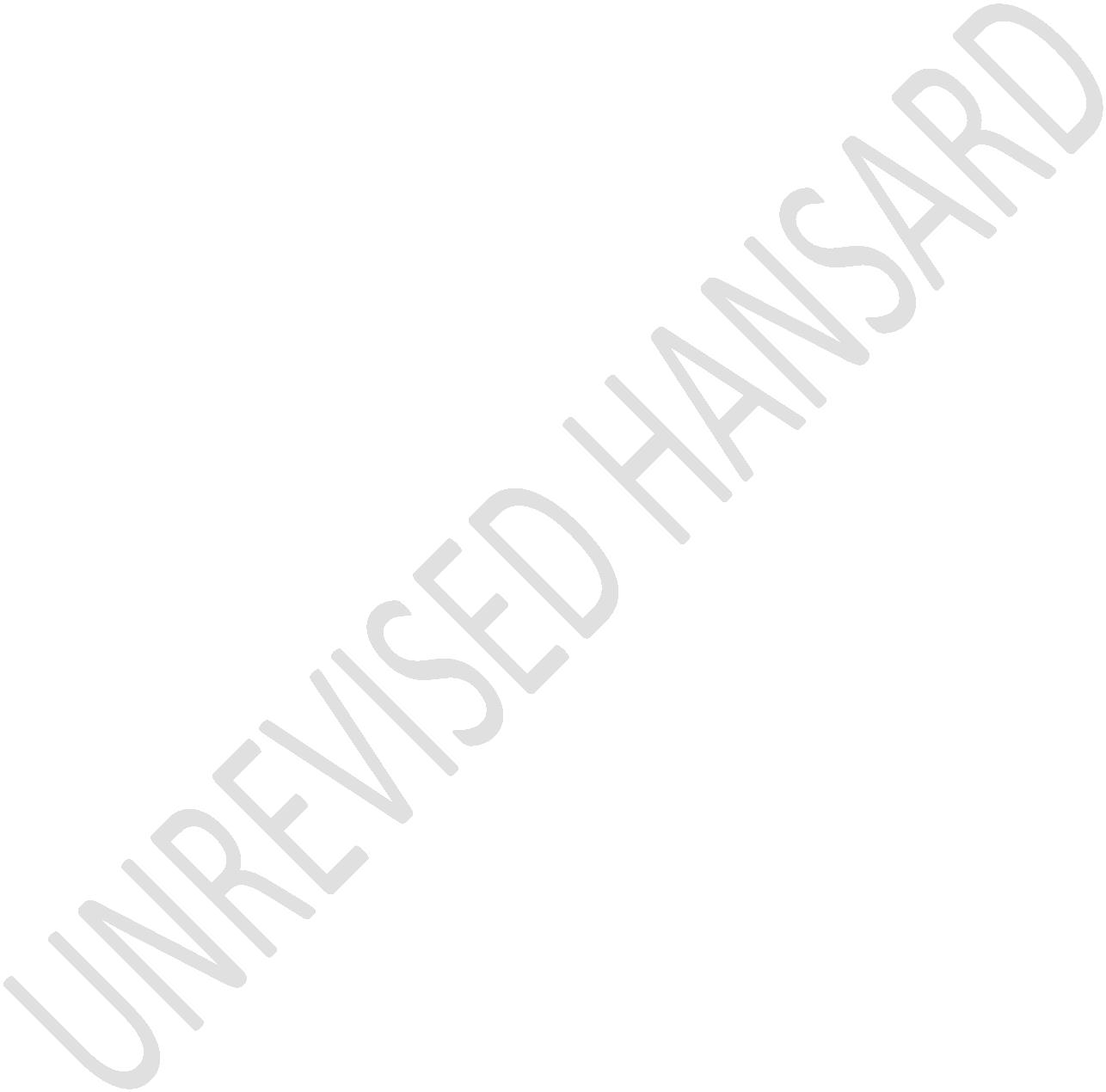 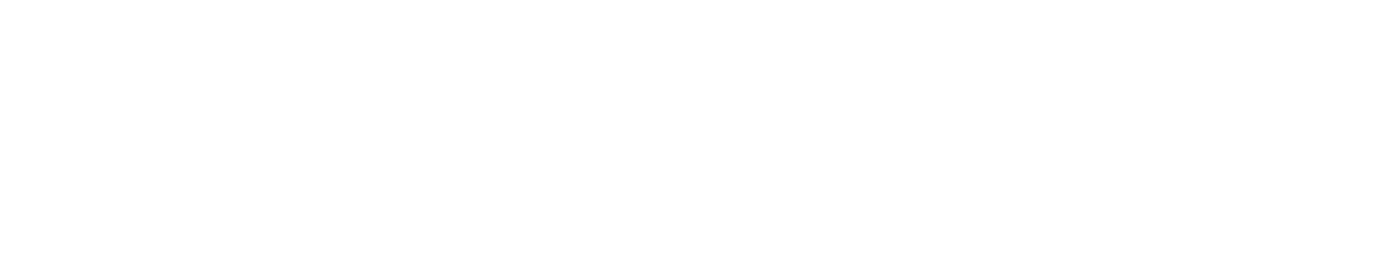 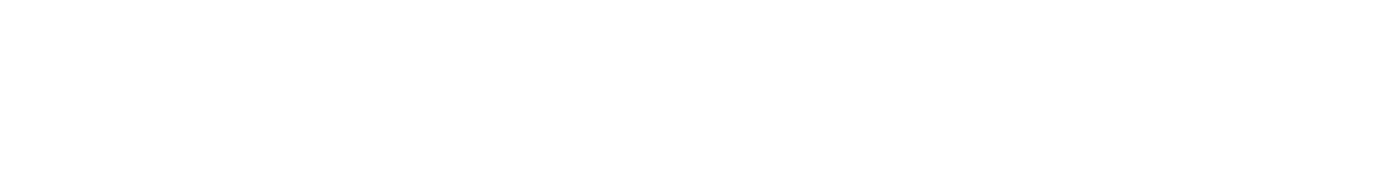 UNREVISED HANSARDNATIONAL ASSEMBLYTUESDAY, 3 MAY 2022Page: 20unemployment and provide skills training, especially for youthand women. This will yield more business opportunities forSmall, Medium and Micro Enterprises. Thank you, Chair.WORKERS’ DAY(Member’s Statement)Dr M J CARDO (DA): Hon Chairperson, on Sunday we celebratedWorkers’ Day but in truth there was nothing to celebrate.South Africa is not a nation of workers; we are a nation ofthe workless. We have the highest unemployment rate in theworld, 35,3% on the strict definition, or 46,2% if you includepeople who have given up looking for work.Twelve million South Africans don’t have a job. Youthunemployment is catastrophic and rising. Many of those luckyenough to have a job are angry and resentful. The cost ofliving has gone up but the incomes have remained static. Wesaw this frustration boil over on Sunday when President CyrilRamaphosa was forced to abandoned his Workers’ Day speech inRustenburg. The President was eventually taken away in apolice nyala.UNREVISED HANSARDNATIONAL ASSEMBLYTUESDAY, 3 MAY 2022Page: 21This humiliating retreat shows that the ANC’s own alliancepartner the Congress of SA Trade Unions, Cosatu, is fed upwith it. Years of corruption and economic mismanagement havecome back to bite the ruling party.But the anger of the employed is nothing compared to the angerof the unemployed. We need to address our growing unemploymentcrisis as a matter of urgency. That is why the DA says we mustrevisit our labour laws, free up the private sectors to createjobs and stop government drowning small business in red tape.Thank you.HANDED OVER OF 11 ANIMAL HANDLING FACILITIES TO FARMINGCOMMUNITIES ACROSS BOJANALA DISTRICT BY NORTH WEST DEPARTMENTOF AGRICULTURE AND RURAL DEVELOPMENT(Member’s Statement)Ms K D MAHLATSI(ANC): Thank you very much, House Chair. Animalinfrastructure is one of the key factors of the nationalagriculture and agro-processing master plan.UNREVISED HANSARDNATIONAL ASSEMBLYTUESDAY, 3 MAY 2022Page: 22Creating an enabling environment for farming will not onlycontribute to improved health of the animals, but also improvefood security and create more jobs.We are therefore encouraged with the 11 animal handlingfacilities which were handed over to farming communitiesacross the Bojanala district by the North West Department ofAgriculture and Rural Development.The facilities are worth R5,9 million and they will includeholding pens, crush pens and animal pest control sprayers. Aborehole has also been drilled at the location of each of thefacilities to improve and provide water for the farmers.These facilities will make the processes of artificialinsemination, castration, vaccination, dehorning and theweighing of large and small livestock easier.These are all necessary resources that assist farmers withmany challenges and provide easier management of theiranimals. We hope that these interventions will result in apositive impact and look forward to this initiative beingrolled out to other districts. Thank you very much, HouseChair.UNREVISED HANSARDNATIONAL ASSEMBLYTUESDAY, 3 MAY 2022Page: 23The HOUSE CHAIRPERSON (Mr C T Frolick): Thank you, hon member.Hon members, earlier the ACDP indicated that they were notaware that they had an opportunity for a statement. The honThring came to explain the situation to me and I have grantednow the opportunity to the hon Swart who is on the virtualplatform to make that statement. Hon Swart?MUNICIPAL GOVERNANCE(Member’s Statement)Mr S N SWART (ACDP): Thank you, House Chair. House Chair, theACDP is deeply concerned about the state of ourmunicipalities. There can be no doubt that the majority ofmunicipalities are in the dysfunctional state due to poorgovernance, financial mismanagement and insufficient capacity.The number of municipalities are in a financial dire strait.According to Securities and Exchange Board of India, Sebi,indicators used by the National Treasury has risen from analready high 86 in 2013-14 to an unacceptable 175 in 2019-20with a staggering 123 municipalities having passed unfundedbudget. This has resulted in poor service delivery resulted inUNREVISED HANSARDNATIONAL ASSEMBLYTUESDAY, 3 MAY 2022Page: 24numerous service delivery protests and is a major concern tothe ACDP.A National Treasury Review has identified deficiencies incapacity, especially amongst senior municipal executives andtechnical managers responsible for advising political officebearers has a major contributor to poor performance.The ACDP calls on Parliament on the Co-operative Governance,Tradition Affairs Committee as well as National Treasury andother role players to ensure that the appalling state by ourmunicipalities is address and improve as this is where servicedelivery takes place. I thank you, House Chair.CONDOLENCES TO THE FAMILY OF GARDEE AND THE EFFGBV AGAINST WOMENAFTERMATH OF KWAZULU-NATAL FLOODS(Minister’s Response)The MINISTER OF SOCIAL DEVELOPMENT: Thank you very much, honChair. Just for start is to really pass our condolences to thefamily of Gardee and the EFF in general because we know thatUNREVISED HANSARDNATIONAL ASSEMBLYTUESDAY, 3 MAY 2022Page: 25they will be there for him. This for us, hon Chair, continuesto raise the problem of gender-based violence in particularand violence South Africa as a whole. But it also calls uponus men and women, Members of Parliament and members of ourcommunities in general to really put aside all forms ofpolitical challenges and focus on this problem because whetherwe like it or not it is something that shames all of us ingeneral as South Africans. It doesn’t point a finger to anypolitical organisation. So, it is our plea from the Departmentof Social Development - can we unite against this issue.The second issue, Chairperson, which was raised by the honMcpherson is around the issue of KwaZulu-Natal, which by theway we must remember that it is not only KwaZulu-Natal,Eastern Cape was also affected. Some parts of the North Westhad also been affected. And I do want to say to hon member, ifyou want us to give the report that we have of what we havereally done on the ground, please you feel free to do so. Wehave made a presentation to the portfolio committee of what wehave done as a Department of Social Development alone. But Ican tell you, the entire government in the three spheres ofgovernment, we have been in the ground doing the best we can.UNREVISED HANSARDNATIONAL ASSEMBLYTUESDAY, 3 MAY 2022Page: 26But in closing, I also want to pass the message, Chairperson,that constructive criticism is useful for South Africa becausesometimes we miss the point or scoring points here andforgetting about the fact that we need to help ourcommunities. This issue of climate change and the manner inwhich our people are building and the manner in which ourpeople are living, it is our responsibility collectively asSouth Africans to raise this issue to them to say let usunite. It’s one thing to be opposition. I don’t have a problemwith opposition. We fought for this opposition to be here.Yes, as a matter of fact we dare. When we wrote theConstitution we make sure that there is multi-party democracyin South Africa but not for destruction but for construction.Thank you.FLOODS IN KZN(Ministerial Response)The MINISTER OF FORESTRY, FISHERIES AND ENVIRONMENT: Thank youvery much, hon House Chair. Allow me this afternoon tohighlight an example of community empowerment and climateadaptation good practice in the face of the climate changeUNREVISED HANSARDNATIONAL ASSEMBLYTUESDAY, 3 MAY 2022Page: 27induced flooding that took place in KwaZulu-Natal a few weeksago.The ... [Inaudible.] ... of the Quarry Road West informalsettlement led by amongst others Ms Thembisa Nomlala, wereable to prevent not a single member of their community fromdrowning when 450 homes were swept away on the night of 11April. Their partnership with the eThekwini MetropolitanMunicipality and the University of KwaZulu-Natal has put inplace an ecosystem restoration project in the Palmietcatchment area, a flood early warning system and an effectivecommunity evacuation process, all of which led to thisremarkable achievement of preventing deaths when this tragedyoccurred.As we adapt to the realities of climate change, myself and mycounterpart in KwaZulu-Natal will be supporting thissignificant project to expand it into all catchment areas inthe eThekwini Metropolitan area so that we empower communitiesto look after themselves in the face of climate change, webuild partnerships between government and communities and wealso set about the urgent and important task of restoringecosystem services in those catchments that are now severelyvulnerable to flooding. Thank you very much.UNREVISED HANSARDNATIONAL ASSEMBLYTUESDAY, 3 MAY 2022Page: 28AFTERMATHS OF FLOODS(Ministerial Response)The MINISTER OF PUBLIC WORKS AND INFRASTRUCTURE: Thank you,hon House Chairperson. I also want to pass my condolences tothe Gardee family, and may his daughter’s soul rest in peace.Just on the disaster in KwaZulu-Natal, as departments wesubmit a weekly report in the Disaster Management Centre inPretoria. But just briefly, from the public works andinfrastructure, 49 state-owned buildings were damaged. We haveput together a 108 internal and external built environmentprofessionals to help us with the assessment and the processfor restoration has started. We have also released 258 parcelsof land for resettlements of communities from low-lying floodareas. The KwaZulu-Natal province also released 193 landparcels.Hon Chairperson, we also working on the rural bridges. We havetargeted 18 rural bridges for this financial year. We haveidentified another six that will be funded by the province ofKwaZulu-Natal. But all in all we have received another 28bridges from municipalities that needs to be repaired.UNREVISED HANSARDNATIONAL ASSEMBLYTUESDAY, 3 MAY 2022Page: 29I will be visiting KwaZulu-Natal again on Thursday to handover three of the bridges. However, we are working with theDepartment of Defence to work as fast as we can to restorethese rural bridges to allow the communities access to thelatest ... [Inaudible.] ... But the report was also submittedthis morning to the Portfolio Committee of Public Works andInfrastructure. I thank you, Chairperson.ZONDO COMMISSION(Ministerial Response)The MINISTER OF PUBLIC ENTERPRISES: Good afternoon, Chair andthank you very much. Let me in the first instance greet all ofour Muslim brothers and sisters Eid al-Fitr (Festival ofBreaking the Fast) and I hope they have a good day with theirfamilies. Secondly, my condolences to the Gardee family onthis terrible loss that they have experienced.Thirdly, with quick reference to the comments from the honmember from the DA. We, as the department together withTransnet have also been involved from day one in therehabilitant the harbour making sure that in record time theBayhead Road is repaired. It was an extensive repair but itUNREVISED HANSARDNATIONAL ASSEMBLYTUESDAY, 3 MAY 2022Page: 30was done with great deal of patience between Transnet and theprivate sector company.There is a huge damage that has been examined and evaluated.Currently, there are bids out to make sure that we reconstructeleven areas between eThekwini and Cato Ridge that have beenseriously damaged by the rain and where the railway lines arehanging - so to speak, without any foundation. And there hasbeen frequent interaction with the premier and otherstakeholders as Minister Zulu pointed out as well. All of uswould be totally opposed to any kind of corruption or overexpenditure that is involved in this process.As far as hon Cachalia is concerned, I think he has got somefacts wrong about Professor Lamola. If he has any otherinformation he should let me know. I’m informed that his namedoesn’t appear in the Zondo Commission reports. There is nodoubt that we agree with him that now is the time forprosecution, now is the time for orange overalls. If there isone lesson to be learned, it is the huge amount of damage thathas been caused to the institutions like Eskom that we arestill in the process of recovering from. Thank you.PAC MOURNERS SHOT AT BY MEMBERS OF SA POLICE SERVICESUNREVISED HANSARDNATIONAL ASSEMBLYTUESDAY, 3 MAY 2022Page: 31(Ministerial Response)The DEPUTY MINISTER OF POLICE: Thank you, House Chair. Mycamera won’t be switched on owing to connectivity problemswhere I am. Chairperson, good afternoon to you and to the honmembers on the virtual and those that are physically in CapeTown. I want to talk about the issue of the police officersbecoming the enemy of the people as raised by the hon memberof the PAC.Our view and attitude has always been that we should supportthe collaboration between the communities and the policeofficers. In this case where an incident is mentioned of apolice officer having shot at protesters, we will definitelytake this matter up and be sure that police officers don’t actin a manner that is not in accordance of what is expected ofthem. We will definitely ensure that this is processed anddealt with accordingly, so that there is harmoniousrelationship between our police officers and communities.Because our work as the South African Police Service willnever be effective unless we work in collaboration with ourcommunities and people. Thank you very much, hon Chairperson.UNREVISED HANSARDNATIONAL ASSEMBLYTUESDAY, 3 MAY 2022Page: 32IFP URGES SOUTH AFRICAN GOVERNMENT TO URGENTLY FIX IMMIGRATIONCRISIS(Ministerial Response)The DEPUTY MINISTER OF HOME AFFAIRS: Thank you very much,House Chairperson. we welcome the statement that has been madeby hon Liezel on issues pertaining to border management andborder security. We want to make it very clear that we wouldnot back down in terms of arresting those who are doing wrongthings within our border environment whether within thecountry or intending to enter the country illegally. We wouldcontinue to effect arrests on all those who are doing wrongthings whether they are South Africans or they are illegalforeign nationals or even legal foreign nationals.We will continue with our work of operationalising the BorderManagement Authority, BMA, in order to make sure that wecurtail the openness of our borders and ensuring that theydon’t become porous. We are now in the process of getting morethan 200 border management officers who will be mending ourborders.UNREVISED HANSARDNATIONAL ASSEMBLYTUESDAY, 3 MAY 2022Page: 33We will also continue to do the regular visits as we have beendoing in Maseru as well as Beit bridge where we were also ableto improve our environment and arrest all those that are doingwrong things. We remain committed to make sure that we guardthe sovereign integrity of our country and the integrity ofour border environment. Thank you.CONSIDERATION OF LOCAL GOVERNMENT: MUNICIPAL SYSTEMS AMENDMENTBILL AND OF REPORT OF PORTFOLIO COMMITTEE ON CO-OPERATIVEGOVERNANCE AND TRADITIONAL AFFAIRS ON AMENDMENTS PROPOSED BYNATIONAL COUNCIL OF PROVINCESMr F D XASA: Thanks hon Chairperson, hon Ministers who mightbe around and hon members. The Local Government: MunicipalSystems Amendment Bill has finally gone through both Houses ofParliament following rigorous public participation processesas prescribed in terms of section 76 of the Constitution andas ordered by the Constitutional Court judgement of8 March 2019. It’s a great milestone in terms of therecovering of the gains that had been lost through theinvalidation of the Municipal Systems Amendment Act of 2011 bythe court. The court’s judgement was an opportune moment interms of presenting an opportunity for both Houses ofParliament not only to comply with the court’s directive ofUNREVISED HANSARDNATIONAL ASSEMBLYTUESDAY, 3 MAY 2022Page: 34tagging the Bill as a section 76 ... but also to introduceeven more far-reaching reforms than those contemplated in theamendment Act of 2011.To professionalise and depoliticise local governmentadministration, it is necessary that all municipal staff, notjust municipal managers and those managers reporting directlyto them, are prohibited from holding political office while inthe employ of the municipality. This will go a long way inaddressing the very distinction between political leadershipand administration that has tended to characterise localgovernment.Some municipal labour bodies will most likely contest thisprovision, as previously seen in the case of the SA MunicipalWorkers’ Union. However, both Houses have done the legalgroundwork to ensure that the limitations of this right isconstitutional and justifiable, given the important purposeand public interest served by this provision. Section 36(1) ofthe Constitution envisages this scenario to ensure stability,security of tenure and the retaining of institutional memoryin local government.UNREVISED HANSARDNATIONAL ASSEMBLYTUESDAY, 3 MAY 2022Page: 35Both the Portfolio Committee and the Select Committee on Co-operative Governance and Traditional Affairs have agreed thatcontracts of managers directly accountable to municipalmanagers should be permanent, to no longer be at thediscretion of the municipal council ... to make this permanentor fixed. However, it is of utmost importance to ensure thatthese managers have the requisite skills and qualificationsfor these positions even though it will be in an actingcapacity. While the Bill has a specific clause that stipulatesthis requirement, it is also incumbent upon provincialexecutives to ensure that candidates are properly vettedbefore concurrence is granted.So, for the forgoing reasons, the portfolio committee supportsand concurs with the amendments as proposed by the NationalCouncil of Provinces on the Local Government: MunicipalSystems Amendment Bill of 2019, and I ask the House to passthe Bill.There was no debate.The DEPUTY CHIEF WHIP OF THE MAJORITY PARTY: HouseChairperson, I move that the Bill as amended be passed. Thankyou.UNREVISED HANSARDNATIONAL ASSEMBLYTUESDAY, 3 MAY 2022Page: 36Declaration(s) of vote:Mr C BRINK: Thank you, Chairperson. Please permit me to leavemy camera off. Hon members, when the previous version of thisBill served before the House the DA supported it, and thechanges proposed by the National Council of Provinces aren’tfundamental.As we pointed out back then, for us the most importantprovision of this Bill is the ban on municipal officialsholding elected or appointed office in a political party. TheNCOP amendments do not dilute this political office ban. The... [Inaudible.] ... amendment Act, which this Bill willfinally replace, had a similar limitation on the right ofmunicipal officials to be party political office bearers butthe previous prohibition only applied to the municipal managerand his or her direct reports. Now, and following atransitional period, all municipal employees will beprohibited by law from serving on a decision-making body of apolitical party in either an elected or appointed capacity.The DA believes that this fundamental rights limitation isreasonable and justifiable when weighed against theconstitutional imperative of a professional and apoliticalPublic Service. Municipal plumbers, planners and electriciansmust do their jobs in service of the public and with an ethicUNREVISED HANSARDNATIONAL ASSEMBLYTUESDAY, 3 MAY 2022Page: 37of professionalism. If they want to be politicians, they muststand for elective office. The political office ban containedin this Bill does not take away this choice.Cadre deployment, the ANC’s policy of appointing partypolitical agents in Public Service jobs that require politicalimpartiality and technical expertise, has done enormous damageto this country. Together with race quotas in employment,cadre deployment has made a career in local governmentunattractive to many talented professionals. It has destroyedthe service-delivery capacity of hundreds of municipalitiesand left communities with unlit and potholed streets, brokensewerage and electricity systems and in some instances eventhe inability to pay salaries. We must try to rebuild theconstitutional wall that is meant to separate party and state.This provision won’t defeat cadre deployment by itself but atleast it establishes a clear principle in our law. Now, let’sextend the same principle to the rest of the Public Service,meaning the provincial Public Service and the national PublicService.The most significant difference between the Bill passed bythis House in December 2020 and the version proposed by theNCOP which is before us now, is that it will require seniorUNREVISED HANSARDNATIONAL ASSEMBLYTUESDAY, 3 MAY 2022Page: 38managers who report directly to the municipal manager to beappointed on a permanent basis. The municipal manager willstill be appointed on a fixed-term basis.In theory, fixed-term contracts ought to make performancemanagement easier and allow an incoming administration tostart with a clean slate. This might still be true for thosepositions that are not appointed directly by the municipalcouncil. However, in practice it is just as difficult to getrid of incompetent senior managers in a municipality that areof course appointed by the council on a fixed-term basis as isthe case with permanent appointees. This is the result ofrigid labour laws and even more rigid and frankly, confusingdisciplinary regulations promulgated under the systems Act andthe Municipal Finance Management Act. Many municipal councilshave fallen into the habit of simply buying out the remainderof a fixed-term contract instead of subjecting its holder toproper performance management and disciplinary processes. Ofcourse, this comes at an enormous expense to the public.As the Western Cape Provincial Government and others pointedout to the Select and Portfolio Committees on Co-operativeGovernance, the turnover of top officials every five years hasa disruptive effect on most municipalities. This circus ofUNREVISED HANSARDNATIONAL ASSEMBLYTUESDAY, 3 MAY 2022Page: 39fixed-term turnovers is often also used by municipal councilsto settle political and factional scores, and so, many of themost experienced and dedicated municipal officials simply donot apply for top jobs. In this way, the longer-term projectof building a permanent professional Public Service isundermined in most municipalities.On balance, the DA’s concerns about this Bill, also expressedby us when the amendment Act was passed in 2011 ... many ofthose concerns remain valid, especially concerns about thepowers granted to the Minister. However, as in 2011, theseconcerns don’t prompt us to vote against the Bill, and infact, it is critically important that the uncertaintiescreated by the Constitutional Court declaring the 2011amendment Act unconstitutional, be resolved. For this reason,the DA supports this Bill as amended by the NCOP.Ms H O MKHALIPHI: Thank you very much, Chairperson. On behalfof the EFF, we would like to state that the Bill was debatedin the portfolio committee before it was sent to the NationalCouncil of Provinces, and as the EFF we stated our firmposition that all municipal workers must be employed on afull-time basis instead of being subjected to exploitation andabuse.UNREVISED HANSARDNATIONAL ASSEMBLYTUESDAY, 3 MAY 2022Page: 40The ruling party used its majority to oppose this progressiverecommendation by the EFF, meant to protect workers inmunicipalities. The NCOP confirmed the EFF’s recommendationsand the NCOP rejected the ANC’s counter-revolutionary stanceof turning workers into permanently enslaved people. Hence,the Bill is here again.We were happy that rationality and superior logic prevailed aswe have forced the arrogant ruling party to accept defeat.They remain the enemy of the workers and we are happy thatworkers can see through their pretence. As the EFF, wereiterate our commitment that the exploitation of workersthrough various forms of abusive contracts such as fixed-termcontracts as opposed to permanent jobs must come to an end.Local government must employ all workers permanently insteadof on fixed-term contracts to provide security for workers.Fixed-term contracts do not allow workers to plan for theirfuture. It will be hard for any worker to buy a car, a houseand plan for his or her children’s education. Hence, manychoose the option of corruption, which is not an excuse forcorruption. It also causes instability at municipal level ifmunicipal workers do not have job security. Therefore, wesupport this amendment Bill.UNREVISED HANSARDNATIONAL ASSEMBLYTUESDAY, 3 MAY 2022Page: 41Mr S S ZONDO: Hon House Chairperson, the Bill - first tabledin 2019, then sent to the National Council of Provinces forconcurrence in 2020. And now returned with the proposedamendments, legislates very necessary amendments in order toincrease not only accountability and performance of municipalmanagers and staff, but also to prevent corruption andmismanagement of public funds.Many of our local government structures are nothing but cadredeployment opportunities, where those employed have little orno training in the required field of competency, the netresult of which leads to service delivery failures to thepeople.Legislated accountability and performance appraisals ofmunicipal managers and those managers who report to municipalmanagers is long overdue.Further, uniformity in all staff systems and procedures of amunicipality, as is determined by the Minister throughregulations, is overdue.The prohibition of the employment of a person in amunicipality if the post to which he or she is appointed isUNREVISED HANSARDNATIONAL ASSEMBLYTUESDAY, 3 MAY 2022Page: 42not provided for in the staff establishment of thatmunicipality should not even have to be written into our law.It should follow as a matter of course. Unfortunately, that isnot the case in many of our municipalities, hence it nowhaving to be legislated against.The Bill grants regulatory powers to the Minister in respectof municipal managers and managers directly accountable tomunicipal managers. This should be so, as the Minister is theperson ultimately responsible for the success and the falterof local governance structures.In conclusion, the IFP supports the Report of the Committeeand the amendments as proposed by the Select Committee onCooperative Governance and Traditional Affairs, Water,Sanitation and Human Settlements. I thank you.Mr I M GROENEWALD: House Chair, the Bill tries to addressmatters of professionality, but it is a little too late. It ishowever a shame that there must be a law written to implementprofessionality within local government. If local governmentemployed people on merit and not on skin colour or politicalconnections, professionalism would have been a moralperformance indicator.UNREVISED HANSARDNATIONAL ASSEMBLYTUESDAY, 3 MAY 2022Page: 43No Act will address the matters of no political will, noconsequence management or cadre deployment if the people forwhom it is written for don’t implement such laws, as we dohave lawless local government, and this is confirmed by theAuditor-General, AG, year on year.Hon House Chair, I want to repeat what I said previously, dueto the decay of infrastructure, political interference and nopolitical leadership in ANC municipalities, professionalsdon’t want their name associated with such municipalities infear that it will reflect badly on their professional career.We have seen this many times, where professionals are employedby municipalities and gave relevant advice. Such advice hasbeen ignored by political leadership of the ANC because itdoes not suit their pocket lining and afterwards thoseprofessionals are made the scapegoat.This Bill has proved that the ANC failed miserably in localgovernment and cadre deployment is coming back to bite them.If the ANC do not act on the lawlessness and disregard for lawof municipal employees and elected representatives of the ANC,the intended measures within this Bill will have no effect.UNREVISED HANSARDNATIONAL ASSEMBLYTUESDAY, 3 MAY 2022Page: 44The FF Plus do support the Bill though. Thank you House Chair.Mr S N SWART: House Chair, it cannot be denied that the policyof cadre deployment has contributed to the dismal state ofaffairs at local government level, where many officials wereeither not professional or sufficiently qualified have beendeployed.When this Bill was introduced way back in 2011, it was widelysupported, sadly it could not be implemented ... [Inaudible.]... has been found unconstitutional by the ConstitutionalCourt in 2019 due to incorrect tagging. The Bill was thencorrected and this Bill now seeks to address these issues byprohibiting municipal managers and managers who are directlyaccountable to municipal mangers from holding political officein political parties, as well as regulating the employment ofmunicipal employees who have been dismissed.The ACDP believes that this will go a long way to preventpolitical deployment of persons who are not properly qualifiedto perform necessary municipal functions. It will also stopthe practice of those managers and other staff members whohave been dismissed from being employed or deployed to othermunicipalities.UNREVISED HANSARDNATIONAL ASSEMBLYTUESDAY, 3 MAY 2022Page: 45We also welcome the further far reaching amendments that havebeen introduced to professionalise and depoliticised theissues related to municipalities and these were added by boththe Cooperative Governance and Traditional Affairs, CoGTA,Portfolio Committee and then the NCOP Select Committee. And wecommend both these committees for the commitment to addressthese serious challenges at local government level across thepolitical divide. The ACDP will then support the Bill asamended by NCOP and this report. I thank you.Ms A M SHAIK EMAM: House Chairperson, the NFP welcomes theReport of Portfolio Committee on Cooperative Governance andTraditional Affairs, on the Consideration of Local Government,Municipal Systems Amendment Bill. Let us at the very outsetadvise that the NFP supports this Bill.Now, hon House Chairperson, yes indeed, I think this is longoverdue and it augurs well for the future, particularly if wecan take this to all spheres of government, to ensure thatthose that are employed in the different spheres of governmentare those that have the capacity, the ability and theintegrity to be able to provide the services.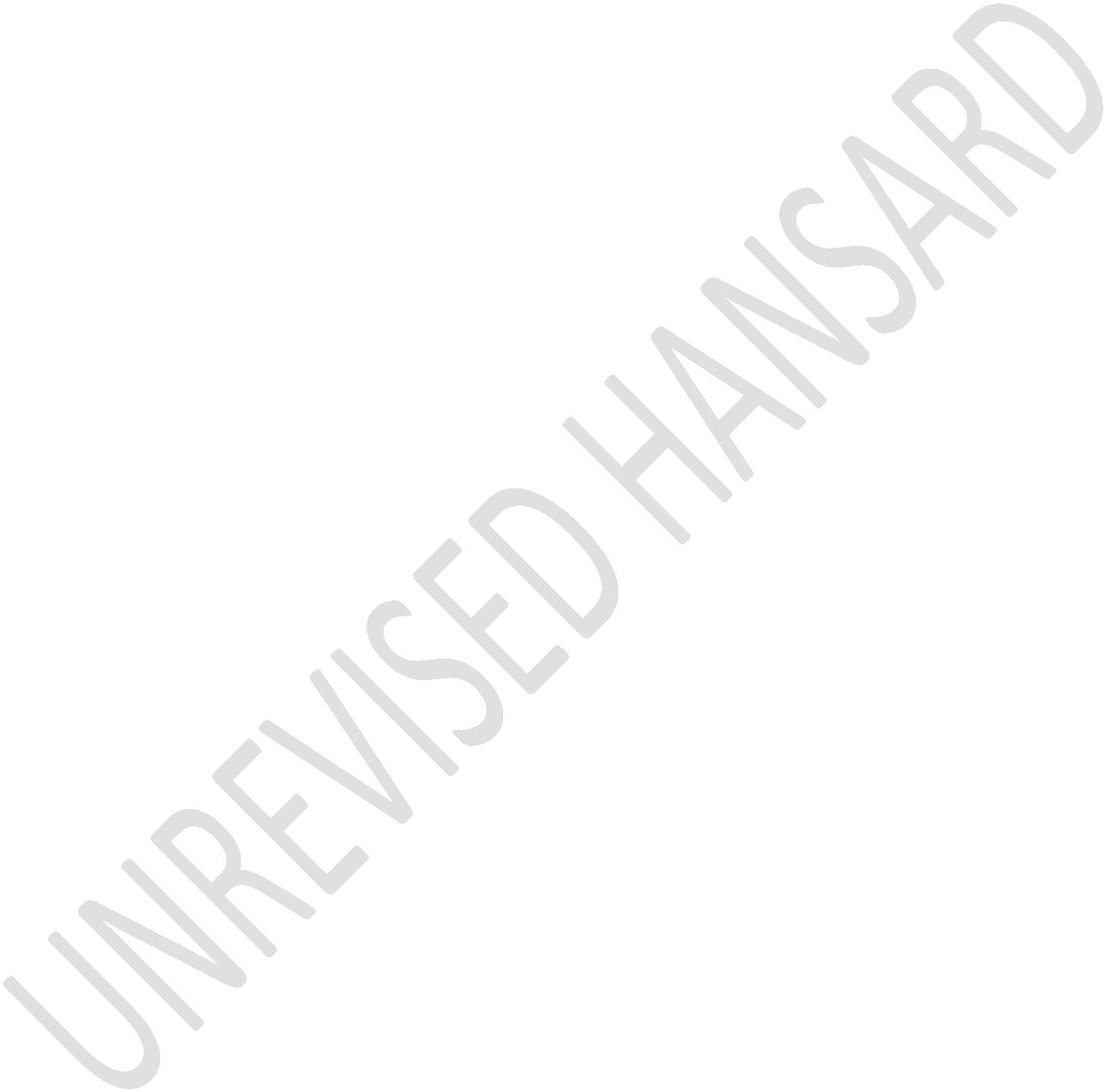 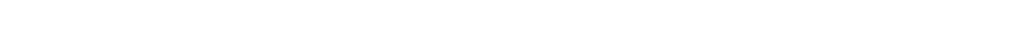 UNREVISED HANSARDNATIONAL ASSEMBLYTUESDAY, 3 MAY 2022Page: 46And we do know House Chairperson, what the quality of the someof the administration that we have, particularly at localgovernment level, where only 18 out of 257 municipalities whowere found to have had clean governance.And more importantly House Chairperson, is that interferenceand the collusion between political parties - and let mereiterate the point that all political parties wherever theygovern, only employ their own people and this will go a longway to prevent that and ensure that there is a transparentprocess with no political interference even in the employmentof the administrative staff.But it is important to note that, when we do that hon HouseChairperson that, a fixed term contract simply means to aperson that there’s no assurance or guarantee that you caneven go in and – like I think my hon colleague from the EFFsaid:You cannot even go and make commitment in terms of buying ahome or buying a car and things of that nature.And that is why we think it should be permanent position andif you are fit for purpose and you are able to provide theUNREVISED HANSARDNATIONAL ASSEMBLYTUESDAY, 3 MAY 2022Page: 47services, well then indeed you will have the job for the restof your life, but if you are not then we must be able toremove you. And the NFP will support this Bill. Thank you.Mr M G E HENDRICKS: Hon House Chair, Al Jama-ah supports theamendments to the Bill, especially in the City of Cape Town,where cadre deployment is at its highest and where we findthat preference is given to mostly white males, even whitefemales are left out. So, we really support this Bill. Thankyou very much hon House Chair.Ms D R DIREKO: Thank House Chairperson, Chief Whip and DeputyChief Whip, Ministers and Deputy Ministers on the platform,Members of Parliament on the platform and those present here.Hon Brink, I think we need to school you about ANC’ cadredevelopment for it seems like you are confusing it with yourall white party, the DA, whereby you employ people because oftheir skin colour instead of their credentials. Hence you willalways come here and howl about the cadre deployment becauseyou don’t understand it.Hon Mkhaliphi, we note your grandstanding, it’s within thepolitical party especially you guys as the opposition. You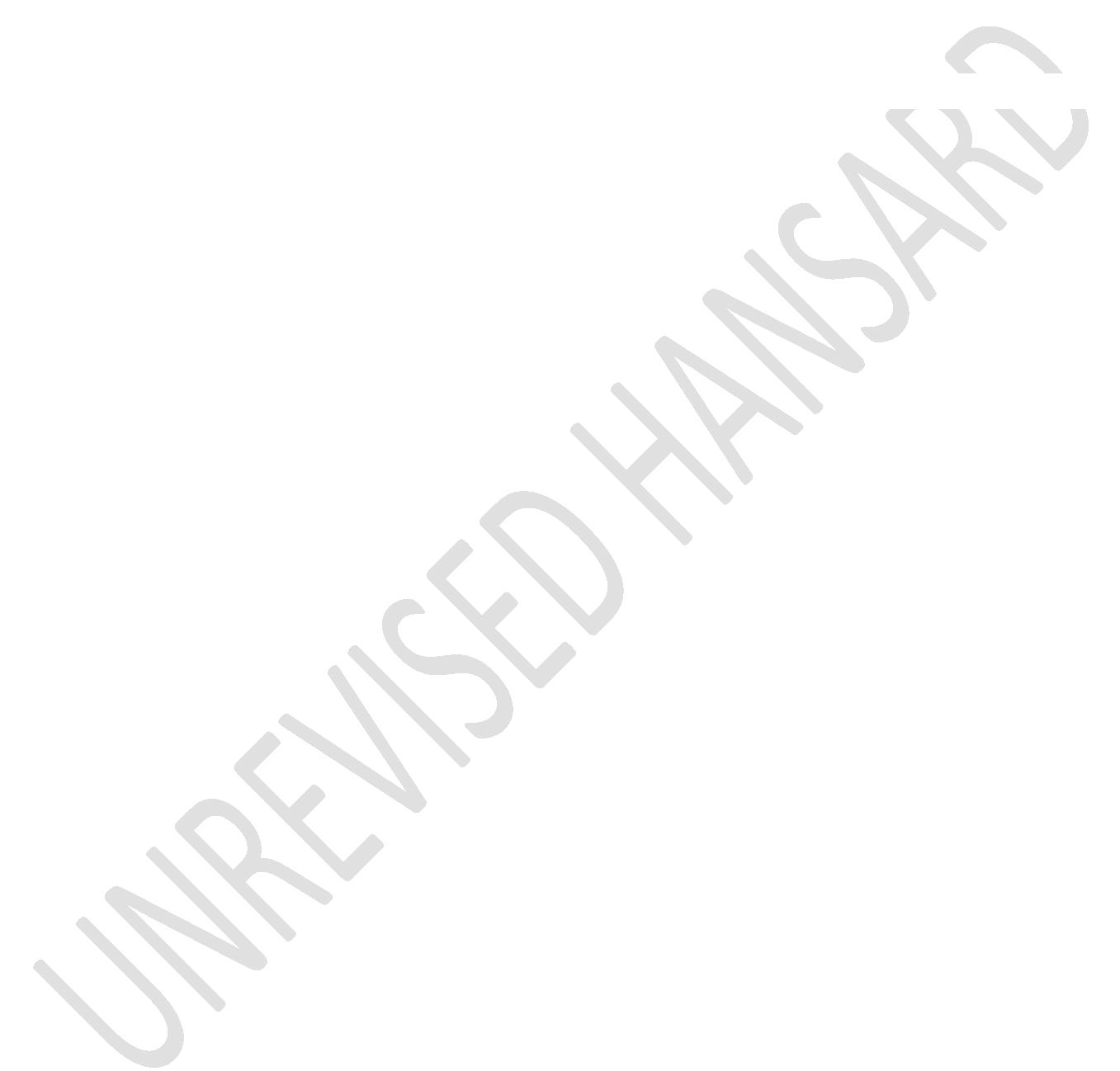 UNREVISED HANSARDNATIONAL ASSEMBLYTUESDAY, 3 MAY 2022Page: 48always have a tendency that every time when you come here youwill howl because you are used to being oppressed in theorganisation.As the ANC, we understand the importance of engagement. Wepersuade and be persuaded. That’s how [Interjections.]Ms H O MKHALIPHI: Point of order Chair?The HOUSE CHAIRPERSON (Mr C T Frolick): Hon member on thepodium. What is the point of order hon Mkhaliphi?Ms H O MKHALIPHI: Chair, are we discussing the amendment ofthe Bill or are we attacking each other here because we areequal to the task? We need to be protected.The HOUSE CHAIRPERSON (Mr C T Frolick): That’s not a point oforder hon member.Ms H O MKHALIPHI: She must stick to the debate. She must notattack us Chairperson because we can also attack her and it’snot necessary.UNREVISED HANSARDNATIONAL ASSEMBLYTUESDAY, 3 MAY 2022Page: 49The HOUSE CHAIRPERSON (Mr C T Frolick): Hon Mkhaliphi, it’snot a point of order. Order hon members. Hon members here inthe Chamber, don’t get excited. Continue hon member.Ms D R DIREKO: Thank you House Chair. The ANC remainscommitted to the vision of capable, ethical and developmentalstate as articulated in the National Development Plan. Thiswas described as the state that has capacity to formulate andchampion social compact which mobilised sections of thesociety including private sector, working class andcommunities with the intention to lead a developmental agendain addressing the triple challenges of poverty, unemploymentand inequality.We have made significant stride in building this developmentalstate. However, we recognise the fact that it has not been theeasiest task more especially in local government based on thestate that we find local government. Local government is theface of government. When people want to understand anythingthat is happening in government they first go tomunicipalities instead of provincial or national departments.UNREVISED HANSARDNATIONAL ASSEMBLYTUESDAY, 3 MAY 2022Page: 50It is for this reason that the ANC supports the report andproposes amendment to the Municipal Systems Bills. This willhave a direct impact on strengthening political andadministrative interface, human resource capacity and servicedelivery local government level.The amendments are in the spirit that has been intended in ourConstitution, Section 154(1) which provide that I quote:“The national and provincial government by legislativeand other measures must support and strengthen thecapacity of municipalities to manage their own affairs toexercise their powers and functions.”The ANC locates the importance of Municipal Systems Act in the1998 White Paper on local government which recognised that thedemocratic state inherited from the apartheid regime which wasof poor local governance system which were characterised byunskilled and disempowered frontline workers as well as poorcoordination between the department, lack of performancemanagement system and under representation of womenrepresentatives in managerial positions.UNREVISED HANSARDNATIONAL ASSEMBLYTUESDAY, 3 MAY 2022Page: 51Local government’s mandate was articulated in the White Paperand still requires new capacities, attitude and approach whichwill strengthen the relationship between the municipal counciland administration, the management and the workforce,community members, municipalities and relevant stakeholders.The ANC views this amendment as an advantage towards achievingthe vision of developmental state and the objectives stated inthe White Paper or local government during the fundamentalstage of our democratic dispensation.Firstly, the ANC welcomes the amendment in Section 57providing that any staff member who has been dismissed forfinancial misconduct contemplated in the local governmentMunicipal Finance Act, corruption or fraud that they may notbe re-employed for a period of five years.This is in line with our commitment to fight corruption,maladministration and unethical conduct across the state. Thisis significant because corruption erodes the capacity of thestate to deliver services as well as facilitating development.As we are supporting the renewal process of local government,we also need to show zero tolerance to those who are not doingUNREVISED HANSARDNATIONAL ASSEMBLYTUESDAY, 3 MAY 2022Page: 52what is expected of them, the wrong elements and there must besevere consequence management to those who are doing wrongthings in local government.Secondly, we note the proposed amendment to provide that theemployer’s contract of managers directly accountable to themunicipal managers must be on permanent basis. This will allowfor institutional instability, keeping institutional memory,the development and retention of human resources at seniormanagement level in municipalities.Furthermore, this will also allow continuity and ensure thatchanges in local government are not disruptive to theadministration and do not compromise service delivery.Sesotho:Empa, dimasepala tsa rona le tsona di lokela hore di etsemosebetsi o lokileng nakong eo ba hirang batho. Ba hire bathoba nang le bokgoni, batho bao e leng hore bana le thupello mmeba se ke ba hira feela.English:UNREVISED HANSARDNATIONAL ASSEMBLYTUESDAY, 3 MAY 2022Page: 53So, therefore we urge Cogta that they must make sure that theyput strict requirements for these positions and qualificationsrequirement should be of higher level.The new amendment also provides that staff members in themunicipalities are prevented from holding political office inpolitical parties, whether permanent or acting capacity. Thiswill encourage a healthy political administrative interfacewhich will ensure that administrative decisions are insulatedfrom political influences. This is ANC’s a long standingposition which we have consistently maintained since ourmanifesto towards 2011 local government elections.Over the years, we’ve been proven right as observed by thestate of local government report which highlighted that thisis one of the contributing factors of the degeneration of ourmunicipalities. Our municipalities are highly politicised.Most of our municipal staff are also politically active andhave a high political influence outside the municipalenvironment and that makes it difficult for service deliveryto be achieved because when they have their political issuesoutside the municipalities, they take those matters to theinstitution.UNREVISED HANSARDNATIONAL ASSEMBLYTUESDAY, 3 MAY 2022Page: 54Finally, we welcome the strengthening of Section 57 to providefor the appointment of senior managers that after appointmentshave been made, their service level agreement must be signedwithin 60 days of the appointment.The ANC will also play its role in ensuring that the keyperformance indicators model is developed to ensure that thereis no reduction in compliance but tangible deliverables thatmanagers must achieve in their function within a reasonabletimeframe.The agreement will also assist in strengtheningaccountability. If managers or directors fail to perform whatthey have been appointed for, then there will be necessarysteps to be followed and if necessary face dismissal as wecannot have liabilities in municipalities.Towards the 2021 local government elections, the ANC developeda performance contract [Time expired.] Thank you. We supportthe Bill.Question put.Question agreed to (Democratic Alliance dissenting).UNREVISED HANSARDNATIONAL ASSEMBLYTUESDAY, 3 MAY 2022Page: 55Bill, as amended, accordingly passed.DEBATE ON FREEDOM DAY: CONSOLIDATING OUR DEMOCRATIC GAINS BYGIVING ENHANCED MEANING TO OUR CONSTITUTIONAL RIGHTS THROUGHTHE BUILDING OF A MORE EQUITABLE SOCIETYMs T M JOEMAT-PETTERSSON: Hon House Chairperson, hon ChiefWhip, hon Deputy Chief Whip, Ministers, Deputy Ministers, honmembers, we would like to wish our Muslim compatriots andfellow South Africans Eid Mubarak. Allow me to join those whohave extended their condolences to the former EFF SecretaryGeneral, Adv Gardee. Hon members from the opposition and theANC, today we received one of the most important letters fromour President, the most significant letter that we have everreceived since our democracy. Our President said that theworkers have spoken and we must listen. Do you understandworkers? Obviously, many of you don’t.The President’s letter says that the voices of the workershave been heard and he has called for a social compact betweengovernment, labour and business to solve the workers’complains of the workers. He has also called on all of us toimprove the quality of life of all the people of this country.UNREVISED HANSARDNATIONAL ASSEMBLYTUESDAY, 3 MAY 2022Page: 56President Ramaphosa indicated to us that, when he addressedworkers two days ago, they demonstrated their unhappiness withtheir wages and their conditions of employment. That event hasbecome the hallmark of Freedom Day. What it means is that thepeople of South Africa have the right to voice their concerns,they have the right to have their voices heard and they havethe right to express their complains and their opinionsfreely. This is what freedom means.Originally, Freedom Day was about the ability of all to choosethe political leadership they wanted. Now, we reach out foreconomic freedom, which is about everyone having the abilityto choose the job they want. That is the economic freedom wenow are building on in the second phase of our struggle. Thisis how we need to assist our economy in allowing people tochoose how to live their lives.In the 1980s, we received an important letter from ourPresident, O R Tambo. It came to us in the form of a song.That song was, and I quote:I received a letter, coming from O R Tambo.We can free ourselves.UNREVISED HANSARDNATIONAL ASSEMBLYTUESDAY, 3 MAY 2022Page: 57You can throw the bombs now; we can free ourselves.[Interjections.] [Applause.]There are three important events that took place in ourcountry over the past few days. The first important event wasFreedom Day, the second was a MK Unity Conference and thethird was May Day. Today, World Press Freedom Day, we have thefreedom of expression. All these three events highlighted thatwe are in the second phase of our liberation struggle – thestruggle for economic freedom. Military veterans received aletter from President O R Tambo to shoot and sabotage for ournational liberation. At the MK Unity Conference, PresidentRamaphosa implored us to stop the sabotage of our economy, ofour economic infrastructure, for our own economic freedom.President Ramaphosa spoke to the working class. He gave them aletter and he said that we must fight a collective battle forour economic freedom, our freedom against poverty,unemployment and inequality, and that this was the cornerstoneof the second phase of our struggle and that we do not dare tofail the unemployed and our workers.Immediately after the occasion of 29 April, South Africa,under the ANC-led government entrenched a new democraticUNREVISED HANSARDNATIONAL ASSEMBLYTUESDAY, 3 MAY 2022Page: 58Constitution. We have a Constitutional Court presided over byworld-class jurists, to interpret and defend our Constitution.We have established a number of other institutions to giveeffect to our Constitution, including the IndependentElectoral Commission, the Human Rights Commission and theCommission for Gender Equality.We have scrapped all the old race laws, guaranteed freedom ofspeech and the press, protected the rights of the LGBTQI pluscommunity and advanced the rights of women in many spheres oftheir lives. We have brought clean water to millions of SouthAfricans, connected millions to the electricity grid. Weintegrated public schools that used to be racially segregatedas well as the country’s universities and other institutionsof higher learning. We raised the literacy rate and broughtfree health care to millions of children. We ended diplomaticisolation and rejoined the community of nations, so as to playan influential role on the international stage.The South African government continues to provide a lifelineand a source of income for 18 million indigent people and 11million benefit from the R350 relief grant. Tertiary educationis now possible to many young people from working classbackgrounds through the support from government.UNREVISED HANSARDNATIONAL ASSEMBLYTUESDAY, 3 MAY 2022Page: 59We reaffirm our commitment to the Constitution. We did notenvisage a country where we would have corruption, gender-based violence, theft, crime. We were, as the ANC, central tothe negotiations that culminated in the development of theSouth Africa we live in, but yet our constitutional democracyis still not enough.Our primary mission as the governing party now and has alwaysbeen to mobilise all the classes and strata that objectivelystand to gain from the success of the cause of social changeand economic change.Let us all unite to defend the gains of our democracy byfighting the scourge of corruption, by fighting the scourge ofgender-based violence.Afrikaans:Ons oorgang word gekenmenrk deur verskillende fases metverskillende benaderings. Aan die begin van ons demokrasie hetons op die bou van ons samelewing gefokus. Nou het ons ’nfokus op die bou van ons ekonomie.Ons moet vooortgaan om stelsels te bou, om in hierdieParlement stelsels van openbare aanspreeklikheid en ’n fiskaleUNREVISED HANSARDNATIONAL ASSEMBLYTUESDAY, 3 MAY 2022Page: 60herverdelingskomponent te bou, wat poog om uiterste armoed enkwesbaarheid te verminder.English:Our first setback as a country is that managing policycontestation is harder because of the institutionalfragmentation of the state. Different state agencies havemandates that align with divergent constituencies. The secondsetback is the emergency expenditure programmes to addressscourges such as Covid-19, which has ballooned the alreadyhigh debt to GDP ratio and placed into question many largedevelopmental infrastructure projects.The social compact that we need between labour, government,business and state to solve workers’ complains will be at thecornerstone of government’s joined plan to act in unison andsolve silos, duplication and fragmentation.Our oversite role as a Parliament is about the legislative armstrengthening the executive and not hounding in Parliament andhounding the executive. We have an inclusive economic growthpath that we have to build collectively.UNREVISED HANSARDNATIONAL ASSEMBLYTUESDAY, 3 MAY 2022Page: 61The past 28 years have affirmed that it is policy choices thatare the outcomes of class and political contestation. Thestate rules and enforces collectively, binding decisions inthe common interests, but these common interests depend on thecapacity of competing social forces to exercise influence overthe state.As the ruling party for the past 28 years, we have beensubjected to that contestation, sometimes hidden and sometimesin the open. However, in all that contestation, we have alwaysbeen biased to the working-class and the poor and willcontinue to do so.It is necessary for us to celebrate freedom Day, bearing inmind that our transition is characterised by different phaseswith different emphases. Our transition was never aboutfreedom from political bondage only. From the onset,democratisation was inextricably linked to freedom fromsocioeconomic bondage captured in the motto, a better life forall.The second phase of our struggle is again, I repeat, abouteconomic freedom. The transformation in land ownership showedus that it was only the ANC who fought for the redistributionUNREVISED HANSARDNATIONAL ASSEMBLYTUESDAY, 3 MAY 2022Page: 62of land and voted in this nature. The production and thechange of ownership of the means of production will onlyhappen through our tripartite alliance and a smooth andvibrant functioning of our tripartite alliance.With this, I wish to agree with agree with our President thatthe workers have spoken and we must listen.Setswana:Ke a leboga.IsiXhosa:Enkosi kakhulu.Ms S GWARUBE: House Chair, our deepest condolences must beextended to the Gardee family on the tragic loss of theirdaughter.IsiXhosa:Sithi kubo mabalale ngenxeba ...English:... we can never consider ourselves free until the war againstwomen is defeated. Even in the rough and tumble of politics,UNREVISED HANSARDNATIONAL ASSEMBLYTUESDAY, 3 MAY 2022Page: 63may we never forget or take for granted the incredible feat itwas for South Africa to become a constitutional democracy. Ourtransition to democracy did not only have a globalsignificance, it signalled a new beginning for a people thathad been oppressed and alienated by colonialism and apartheid.In 1994, the nation could finally dream of a better SouthAfrica, where the colour of your skin and the texture of yourhair did not determine your lot in life. However, that dreamthen soon turned into a nightmare for the 35% of working ageSouth Africans who are without work, for the seven out of 10young people who are unable to live a life of dignity as theybattle endemic unemployment and the 30 million South Africanswho are living in poverty. Having marked Freedom Day with thepeople of Alfred Nzo last week, it was evident that freedomremains a theoretical concept that is not a lived reality formany parts of our country. Local municipalities have beenhollowed out and they have been looted and completelyincapacitated as a result ...IsiXhosa:... abantu bahlala ebugxwayibeni.English:UNREVISED HANSARDNATIONAL ASSEMBLYTUESDAY, 3 MAY 2022Page: 64They have long lost hope in this government’s ability todeliver a better life for them. That became clear whenPresident Ramaphosa was prevented from delivering a May Dayaddress on Sunday, because workers are demanding better fromtheir employer and this government. People are tired of emptywords like from the speaker before me, which are cold comfortin a country where the rising cost of living compounds ourpoverty crisis.IsiXhosa:Abantu balambile, abantu abanayo imisebenzi, abantuabazifumani iinkonzo kurhulumente. Abantu bonele kukubukelaamasela karhulumente esiba imali ebekelwe ukuphuhlisa eli.Badiniwe kukufunda ...English:... about the findings of the Zondo Commission, detailing howmany in government and indeed in this House have robbed usblind.IsiXhosa:Abantu ba ...English:UNREVISED HANSARDNATIONAL ASSEMBLYTUESDAY, 3 MAY 2022Page: 65The chasing of the President out of the North West is only thebeginning of things to come. People can no longer be fed liesand history lessons about the liberation movement that foughtagainst oppression. The true barometer of the freedom of thiscountry is how this government tackles the unemployment andpoverty crisis. No South African is free when more than halfof the country is poor, and no South African is free whenmillions of young people cannot find work. Twenty-eight yearslater, South Africa is indeed in need of a different form ofliberation. They need to be free from governments sponsoredpoverty and the life of indignity. Thank you.Ms N V MENTE: Thank you very ... [Inaudible.]The HOUSE CHAIRPERSON (Mr C T Frolick): Hon members, it isclear that the hon member is having a challenge with thenetwork. [Interjections]Ms O M C MAOTWE: House Chair!Mr N F SHIVAMBU: House Chair, can we request that you take thenext speaker, then we then get ... [Interjections.]UNREVISED HANSARDNATIONAL ASSEMBLYTUESDAY, 3 MAY 2022Page: 66The HOUSE CHAIRPERSON (Mr C T Frolick): Yes, thank you, I wasgoing to do that. Order hon members. Order! We will go to thenext speaker and then we will return to the hon Mente. Thenext speaker is the hon Singh from the IFP. The hon Singh!Mr N SINGH: Thank you very hon House Chair. Firstly, let me onbehalf of the IFP offer our sincere condolences to the Gardeefamily on this very tragic and sad loss. I also want to on thesame breath wish all our Muslim brothers and sisters EidMubarak during this time.The IFP was founded and operates upon three key values. Theyare, solidarity, freedom, and unity in diversity. These valuesare intrinsically interconnected. This too, can be said of usas South Africans. All must be free or none can experiencetrue freedom. As a people who were oppressed and deprived ofbasic human rights by the former apartheid regime, we wellknow that the attainment of our freedom was hard-fought andhard-won.As the IFP, we would also like to acknowledge all freedomfighters, including the contributions our founder andPresident Emeritus, Prince Mangosuthu Buthelezi, a man who haslived his life in service to the people of South Africa, and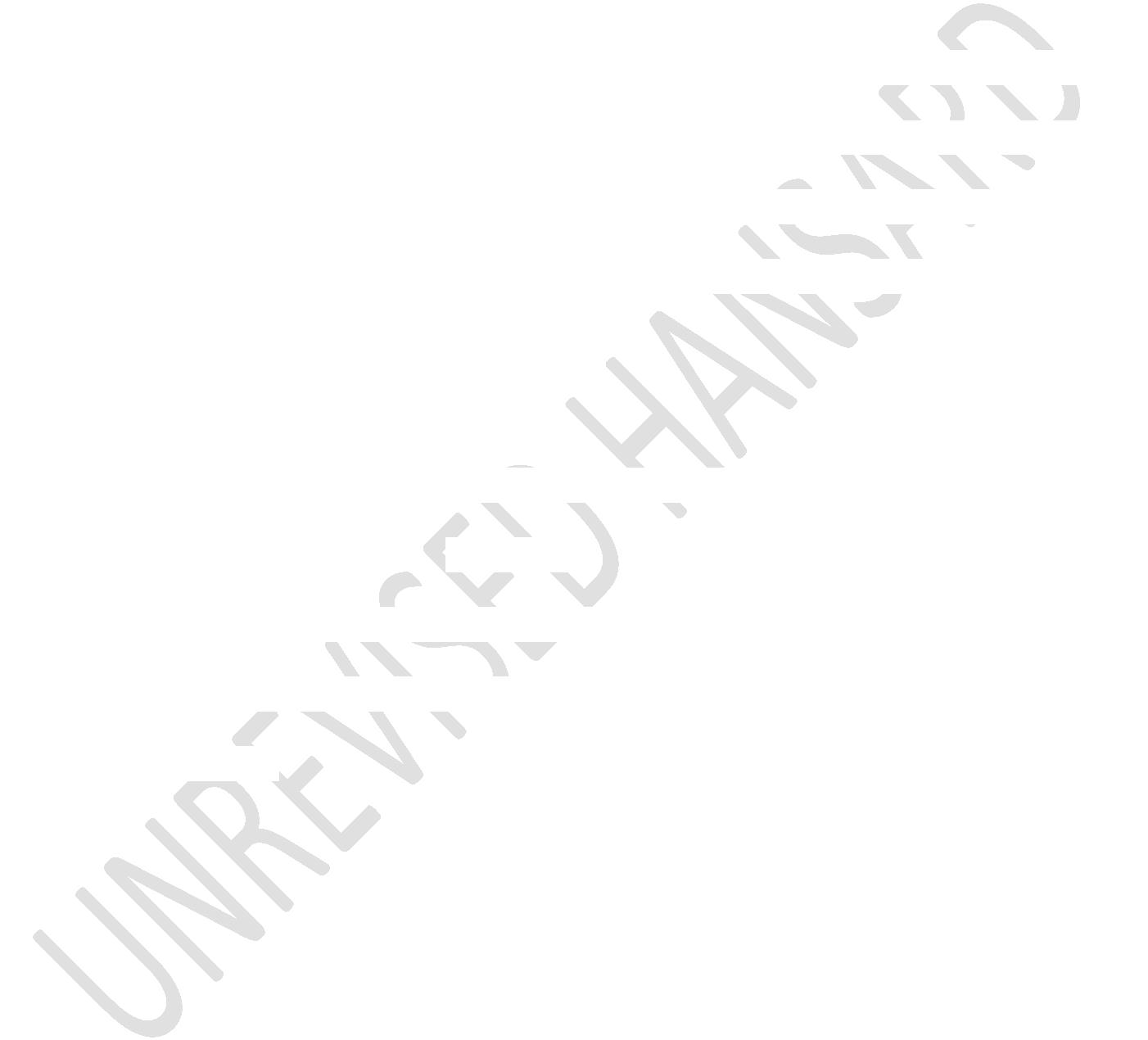 UNREVISED HANSARDNATIONAL ASSEMBLYTUESDAY, 3 MAY 2022Page: 67is a champion of freedom for all. Chairperson yet, his laboursand ours are not yet over, and the pursuit of freedom remains.Although 27 April 1994 marked the day that all South Africanswere afforded political freedom, tragically, almost 30 yearslater, most do not have economic freedom or socioeconomicparity. According to a March 2022 World Bank report, SouthAfrica is the most unequal country in the world, ranked firstamong 164 countries in the bank’s global poverty database. In2020, the Children’s Institute at the University of Cape Townreported that 2,1 million children lived in households thatreported hunger. Of these, 22% were from KwaZulu-Natal and 19%from Gauteng.How can we speak of freedom when millions of children go tobed hungry and uncertain of when they will get their nextmeal? As the IFP, we call on the government of the day toaccept responsibility for some of these failures.House Chair, in addition to crippling poverty and hunger, itis widely reported that service delivery and accountabilityare nonexistent. Levels of crime remain high, while thejustice system is shackled by a lack of resources andmanpower. South Africans generally do not feel safe and if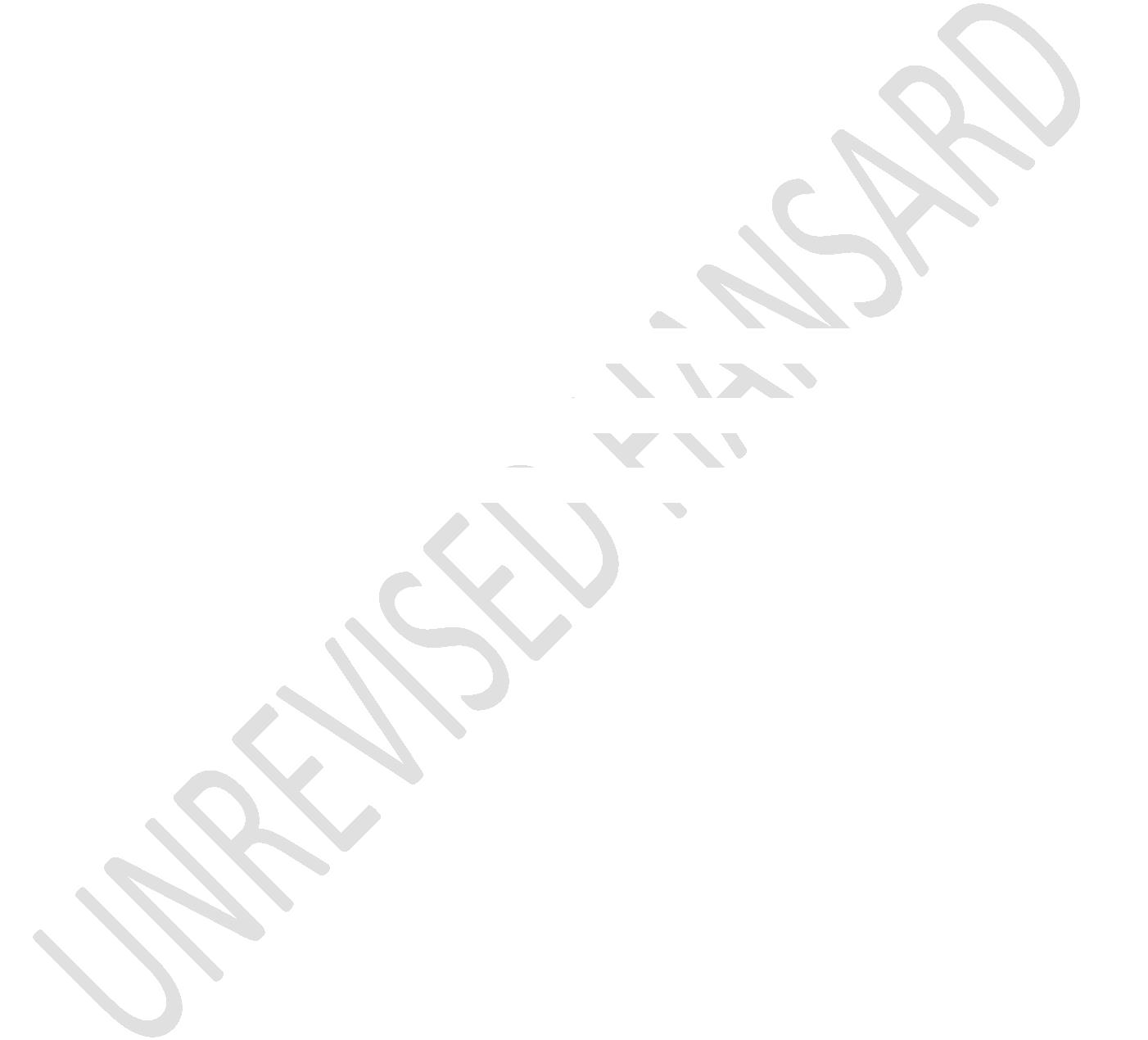 UNREVISED HANSARDNATIONAL ASSEMBLYTUESDAY, 3 MAY 2022Page: 68daily media reports of violent crimes offer any indication,neither are they safe.Chairperson, further under the ruling party, corruption is sorife that government’s default position for new projects seemsto announce measures that will hopefully prevent monies frombeing stolen. Instead of spending the money, we want to guardthe people that are going to spend the money. This daylightrobbery of taxpayers’ funds is the true thief of freedom.Every rand of irregular, fruitless and wasteful expendituretranslates into another child going to bed hungry, or a ruralcommunity not getting a much needed bridge, or school.As the IFP, we believe that the people of South Africa willonly truly be free when they have sufficient food, they haveaccess to water and electricity and they are safe; their homesare not built on floodplains, and all have universal access todecent healthcare.This belief and our hope for a just, prosperous, and moralsociety, as well as our commitment to servant leadership thatputs the people first, is what guides everything we do as aparty.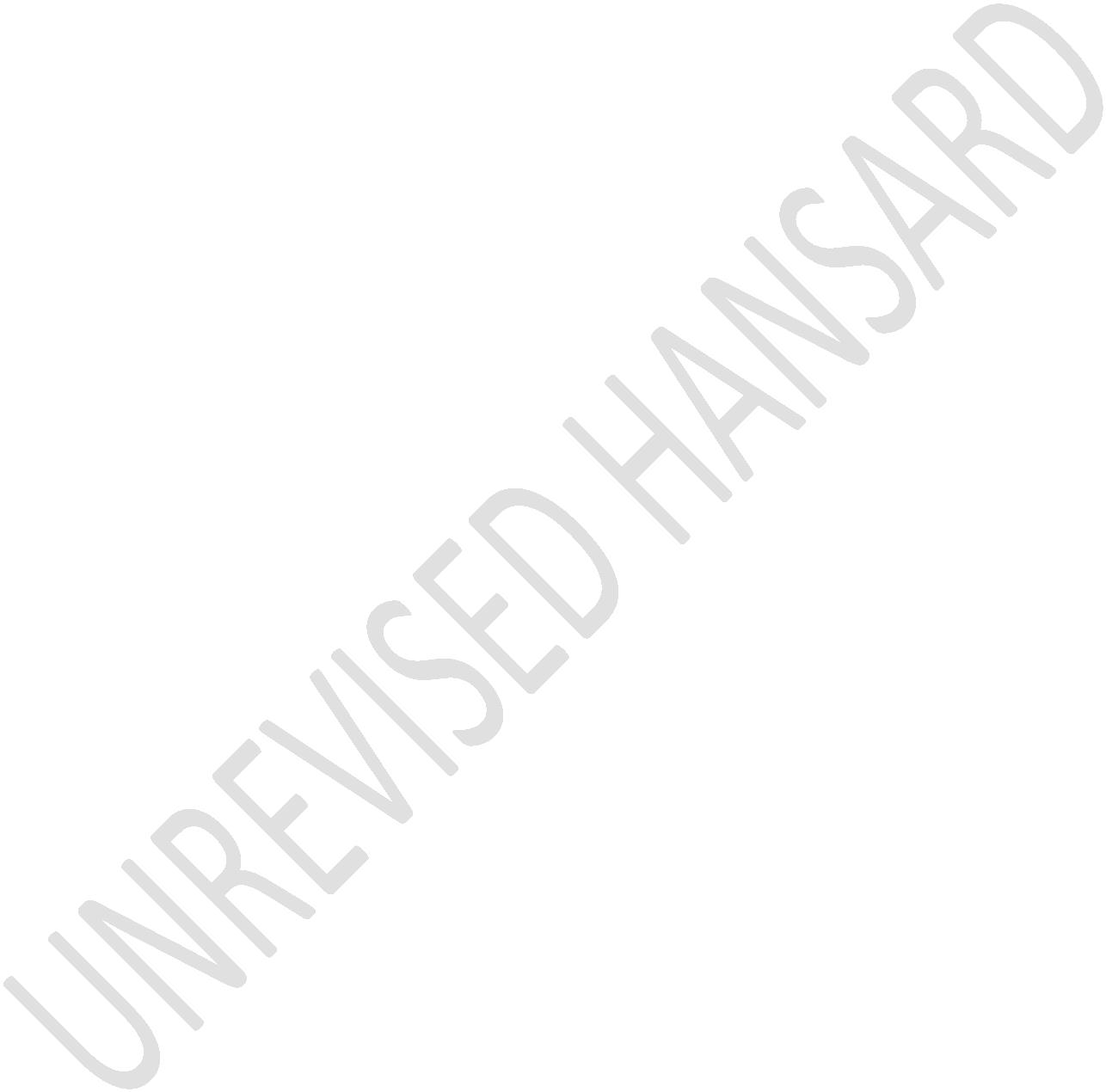 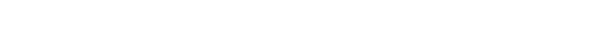 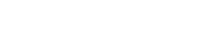 UNREVISED HANSARDNATIONAL ASSEMBLYTUESDAY, 3 MAY 2022Page: 69In conclusion, we will continue to hold government to account,and call out corruption. Where we govern, we are committed toefficient service delivery. As the IFP, we stand in solidaritywith the people of South Africa, and will continue to work forand with communities so that they can also attain economicfreedom, solidarity and justice. I thank hon Chair.Ms O M C MAOTWE: House Chair ...The HOUSE CHAIRPERSON (Ms M G Boroto): Yes, hon Maotwe.Ms O M C MAOTWE: Can I take it on behalf of hon Mente? Hernetwork is bad.The HOUSE CHAIRPERSON (Ms M G Boroto): No problem, proceed.Ms O M C MAOTWE: Thank you, House Chair. We want to reiteratethat we are paying our last respect to the fearless activist,Hillary Gardee, a daughter to our former secretary general,commissar Godrich Gardee. May her beautiful and caring soulrest in the revolutionary peace. We also wish to thank allpolitical parties who have done so by wishing and sendingcondolences to the Gardee family.UNREVISED HANSARDNATIONAL ASSEMBLYTUESDAY, 3 MAY 2022Page: 70Chairperson, this year marks the 28th year since black peoplewere allowed to vote for the first time in this country on thebasis of one man one vote. That day, marked the end of formalapartheid and the beginning of political freedom for all. Thefreedom we attained in 1994 has however proven holler for mostof our people who remain landless, jobless and homeless. Ourmothers had to battle the apartheid laws and forced by the ANCthat removed them from the side of the road where they made aliving by selling food instead of helping them to formalisetheir businesses.The 28 years of political freedom are a hollow victory to thealmost 74% of young people between the ages of 18 and 35 whoare unemployed in this country and are now only been paidR350. That, does not afford a food basket in this country. Itis meaningless to the more than 46% of the unemployed in thecountry including over 50% of the population of the EasternCape and Limpopo that remains unemployed. In 1994, theunemployment rate stood at 20,5% for a standard definition ofunemployment and 31,5% for the expanded definition.In the first quarter of 2014, the standard definition ofunemployment stood at 25,2% and expanded rate of unemploymentwas at 35,1%. Today, 28 years later, since the attainment ofUNREVISED HANSARDNATIONAL ASSEMBLYTUESDAY, 3 MAY 2022Page: 71political freedom 35,3% of our people are unemployed and theexpanded definition of unemployment stands at 46%. This placecredence to our claim that political freedom is meaninglesswithout economic freedom because our people will not eatvoting rights. They need bread, they need homes, they needquality education and they need land from which they can growtheir own food. House Chair, over the past 15 years our publicschooling system has consistently enrolled over a millionlearners for grade 1. However, consistently over the samenumber of years, just above 500 000 learners seat to writetheir final matric exams. This means that 50% of young peopleare lost from the education system every year.In 1994, the government of the ANC promised to redistribute30% of agricultural land back to black people by 1999. Today,28 years later, just over 10% of the land has been distributedback to black people. The land claims process which wasstarted in 1994, led to more than 79 000 land claims lost by1998. Today, the government has not yet completely settledthese claims. There are thousands of old men and women whodied waiting for their land or for compensation for beingforcefully removed from their land. Today, the government thatsupposedly brought us freedom has completely abandoned theUNREVISED HANSARDNATIONAL ASSEMBLYTUESDAY, 3 MAY 2022Page: 72struggle for land and now want to back white landowners todonate land back to black people.Our struggle for land has been reduced into a charity case interms of which white land thieves can decide out of thegoodness of their hearts to donate back stolen land to thosefrom whom they stole it. Our state-owned enterprises whichwere used by the colonial and apartheid regimes to dealdecisively with the problem of unemployment ... [Inaudible.]... has now been reduced into rubble. Eskom, which was notlong ago among the world’s best power producers has now beenreduced into a ghost institution. It is unable to satisfy theenergy needs of this country. Sasol and Telkom have been fullyand partially privatised respectively. The SAA has beenpartially privatised, Denel is on its knees and Transnet is aplayground for white companies’ interests.These institutions are crucial for driving development in thecountry. Without strong state-owned enterprises, we can simplykiss any chance of massive industrialisation goodbye. Smallbusiness owners in our townships and in small towns are whollyat the mercy of protection rackets who have created their ownparallel state because the country’s security forces arewholly incapable of protecting our people. Our country has oneUNREVISED HANSARDNATIONAL ASSEMBLYTUESDAY, 3 MAY 2022Page: 73of the worst murder rate in the world. Our security servicesare completely clueless on what needs to be done to safeguardthe interest of the citizens.What is a true freedom? True freedom lies in recognising andemploying the youth wherein failure to employ them shouldresult in a form of compensation for going to school with agraduate grant. True freedom lies in having land returning tothe indigenous people of this country. It lies in havinghabitable homes for the vast majority of our people. It liesin freedom of movement for women and children without havingto worry about being kidnapped, raped and killed. True freedomlies in quality education for each and every child in thiscountry, it lies in having functional public hospitals, inhaving municipalities delivering services to our people. Truefreedom lies in having the mineral wealth of this countrybenefiting the vast majority of the citizens, not a select fewfat cats.True freedom is a country that prioritise industrialisationfor the people, capacitate the state to render services forthe citizens of this country and until we attain economicfreedom for all in this lifetime, we have nothing tocelebrate. I thank you, Chair.UNREVISED HANSARDNATIONAL ASSEMBLYTUESDAY, 3 MAY 2022Page: 74Ms H DENNER: Thank you, hon House Chair. Please, allow me toconvey our deepest condolences to the Gardee family with theterrible loss they’ve suffered. We will keep them in ourprayers. Hon House Chair, the Constitution guarantees us ascitizens certain freedoms, such as the freedom from beingdiscriminated against and freedom from bodily harm. Itfurthermore guarantees us certain rights like the right toequality, human dignity, life, food, access to water, accessto service delivery and to education. Wonderful! “Mooi”[Beautiful] stories.However, if the Bill of Rights is the yardstick that wemeasure against, how free are we truly? How are we free if weas women cannot walk home from a shop without having to lookover our shoulder? If a farmer cannot go to bed at nightwithout having to sleep with the firearm next to his bed, justto keep himself and his family alive for one more day. How arewe free if a mother must go to sleep at night hungry so thather children could eat while wondering where tomorrow’s foodwill come from? Are we as women freer than we were inSeptember 2019, when we protested against gender-basedviolence and femicide outside Parliament, when the Presidentannounced an action plan, that included the establishment of11 additional sections offences courts?UNREVISED HANSARDNATIONAL ASSEMBLYTUESDAY, 3 MAY 2022Page: 75I recently asked the question to the Minister of Justice andCorrectional Service about how exactly how many of thesecourts have been established to date? I received a long-windedreply, basically confirming that none of these,specifically from this additional courts have been establishedup to now. Meanwhile; Charlene October, Florence Schwartz ...[Sound Interjections.] ... have lost their freedom and theirlives due to gender-based violence ... [Inaudible.] ... Theunemployment rate has risen to 35,3%. The highest it has everbeen.Youth unemployment for youth aged 15 to 24 years in no form ofeducation or training is at a staggering 66,5%. Is thisfreedom? Workers in South Africa are caught in a hopelessspiral of unemployment. What is government’s response to this?They strengthened legislation that makes employment creationimpossible. How will workers ever be free? Local economies aredying due to the lack of service delivery, which is probablythe only thing that South Africans or indeed free of thesedays. We are free from quality service delivery, we are freefrom consistent waste and refuse removal, from quality watersupply, proper roads infrastructure and functioningmunicipalities.UNREVISED HANSARDNATIONAL ASSEMBLYTUESDAY, 3 MAY 2022Page: 76Afrikaans:Nog iets waarvan Suid-Afrikaners vry is, is volhoubareelektrisiteitsvoorsiening. Waarom? Omdat infrastruktuuronderhoud en ontwikkeling vir hierdie regering ’n uitheemsekonsep is, wat telkemale sneuwel voor die drang van korrupsie,selfsug en wanbestuur. Is die verbruiker, voedsel en werkvoorsiener, werker en belastingbetaler in Suid-Afrika werklikvry in die ware sin van die woord? Nee, ons is nie. Ons is nieeers vry om ons erfenis en geskiedenis te herdenk nie, wantselfs dit word vertrap ter wille van ’n kwynende ANCmeerderheid se geykte politieke ideologieë.English:We will never be free if our Constitutional rights remain onlyon paper. No democratic gains would mean anything if mothersand fathers can’t put food on the table because they cannotfind work, if learners don’t receive quality education becauseit is simply not made available, if local economies cannotthrive because the power is shut off twice a day for hours ...[Inaudible.] ... if citizens don’t have the freedom ofmovement because crime is rampant and law enforcement ismissing in action and if we do not have a government thatprioritises proper service delivery.UNREVISED HANSARDNATIONAL ASSEMBLYTUESDAY, 3 MAY 2022Page: 77We may have gained democracy on paper and the Constitutionthat promises every freedom in the world but we are not free,hon House Chair. Our jailer has merely been replaced. I thankyou.Rev K R J MESHOE: Thank you, House Chairperson, I want toconvey the ACDP’s condolences to the Gardee family and the EFFon the tragic loss of their daughter.According to the founding provisions of our Constitution, theRepublic of South Africa is one sovereign democratic statefounded on, amongst other things, values such as humandignity, the achievement of equality and the advancement ofhuman rights and freedom.The theme of this year’s Freedom Day celebrations was“Consolidating Our Democratic Gains”. I believe the moreaccurate theme should have been “Counting Our DemocraticLosses” as there is enough evidence to prove that as a nation,we are regressing and not progressing.When asked by the SA Broadcasting Corporation, SABC, how theywere going to celebrate Freedom Day, the vast majority ofrespondents said there was nothing to celebrate. FrustrationsUNREVISED HANSARDNATIONAL ASSEMBLYTUESDAY, 3 MAY 2022Page: 78due to poor service delivery or lack thereof was cited by mostrespondents as the reason they had nothing to celebrate. Onerespondent tweeted on @MorningLiveSABC:What freedom? It was meant to be for all who live inSouth Africa. Instead, we have apartheid in reverse,looting of all the coffers that should be assisting thepoor and marginalised and poor education levels leadingto less job opportunities for the youth.How can people celebrate freedom when their human dignity,human rights and freedom are undermined by poverty caused byhigh unemployment, corruption, red tape and government’sinefficiency? Citizens, particularly women and children arenot free to enjoy their communities or walk the streetswithout fear of being attacked and raped. Parents areconcerned by reports of children being kidnapped at schoolsand ransom being demanded by the criminals who kidnap them.In addition, we have a severe energy crisis which impactsnegatively on sustainable development, job creation and ourdream of economic freedom. Without an efficiently-run Eskom,small businesses are struggling even to recover from lossesUNREVISED HANSARDNATIONAL ASSEMBLYTUESDAY, 3 MAY 2022Page: 79incurred over the past two years due to hard lockdowns.Government continues to fail South Africans in this regard.It has been reported that in a foreword to a book aboutKoeberg by Dr John Maree where he wrote that between 1960 and1992, Eskom was able to reduce the real price of electricityby 35%, and they predicted that by the end of this century,they would be able to reduce the real price of electricity byanother 10%. Unfortunately, that is not happening.Eskom’s notable legacy has since been reduced to ongoingbreakdowns, continued threats of load shedding, and impactsthe very core of our economic struggles. [Time expired.]Mr B N HERRON: Thank you, House Chairperson, in the early daysof the COVID-19 pandemic, as the world blocked down and nobodyknew where we were going, wise people were quick to remind usthat crisis presents an environment for new opportunities toflourish. It was Albert Einstein who said: “In the midst of acrisis, lies great opportunity.” Even the nursery tale of the“Three Little Pigs” taught us that when people live in housesmade of straw, and a great wind comes and blow them down, itis an opportunity to build again better.UNREVISED HANSARDNATIONAL ASSEMBLYTUESDAY, 3 MAY 2022Page: 80South Africa entered the pandemic teetering on the edge of theeconomic disaster and psychological despair. Unemployment,extreme poverty and inequality were not COVID-19 inventions.What COVID-19 helped to do, to some extent, was to remove theblinkers from the eyes of those who didn’t want to see. Itforced the middle class to see the miserable lives that manyof our fellow South Africans still live due to our collectivefailures to create a more just and equal society 28 yearsafter consigning apartheid to history. It forced our leadersto account for their leadership. It helped focus ourcollective minds on what kind of society we would like to be.There were promising early signs including community actionnetworks, twinning affluent and nonaffluent areas, foodgardens and feeding schemes that sprung up across the country.This third Freedom Day in the presence of the pandemic is agood time for us to reflect on how we have done. We have hadenough time to go through the initial stage of the disasterand see what’s left to build a nation on sturdier legs ofspatial, social, economic, and environmental justice. It is toour great detriment that malfeasance continue to define theSouth African story. Instead of adopting a forward-lookingstance and focusing on developing the green shoots of promise,UNREVISED HANSARDNATIONAL ASSEMBLYTUESDAY, 3 MAY 2022Page: 81we are continuously back in the sewers of the nationalnarratives, looting and mismanagement. Instead of using thisperiod to conduct the necessary planning to implement a basicincome grant, we have tinkered it around the edges with atemporary R350 per month emergency grant. Instead of ourcities recognizing the growing need to house desperatelyhomeless people, they are evolving into squalid tent cities.We must not fall into the privileged trap of questioningwhether there is anything to celebrate on Freedom Day. Thetriumph of peace is still navigating our way out of 350 yearsof statutory white privilege was fundamental. But as we saw inlast year’s elections, people are losing faith in the oldparties, in politics and in the fact that their lives are notyet better.When we look objectively at our performance under the extremepressures of COVID-19, we have to say that if there was anopportunity, we seem to have missed it.The flooding reminds us to brace ourselves for increasinglydisastrous climatic events, and as elected representatives wemust set higher standards for ourselves to prevent any furtherUNREVISED HANSARDNATIONAL ASSEMBLYTUESDAY, 3 MAY 2022Page: 82deepening of the crisis of poverty and unsustainable living.Thank you.Mr B B NODADA: House Chairperson, on 27th April, in 1994, ournation ended oppression and was filled with the hope andexpectation of a better life for all. Yet, 28 years later,there is growing poverty and joblessness caused by the ANCgovernment – a new form of oppression.Real freedom comes from jobs, clean water and sanitation, agood health care, safe communities and good education. Freedomwithout these is not real freedom.Education is a key tool to realise opportunity that enablesreal freedom as was the dream from the generation of 1976, whofought against an inferior Bantu education. It is unacceptablethat we still find ourselves in a similar position despiteattaining political freedom. Our education system stillproduces a vast majority of learners that drop out, that areunderskilled, and end up jobless, and join the 3,3 millionyouth not in education, employment and skills training.Like Bantu education, some of our schools are still made ofmud and dilapidated asbestos with pit toilets. We have overUNREVISED HANSARDNATIONAL ASSEMBLYTUESDAY, 3 MAY 2022Page: 831 500 underqualified teachers, which will negatively affectthe delivery of quality teaching and skills transfer. Thisonly widens the inequality gap in education especially wherelearners in rural and township areas are unable to take fulladvantage of education to get them out of poverty.The reality is that if you are born a poor child, growing upin rural or township South Africa, you would most likely beone of the 50% of Grade 1 pupils who will never write a matricexamination. You may be one of the four in five Grade 4learners who can’t read or write for meaning. Most certainly,you would be part of the 80% of children who received aneducation that is amongst the very worst world in almost allindicators. An education that will consign you to a lifetimeof poverty.If through sheer grit and determination you manage to beatthese odds of poor infrastructure, poor quality teaching andsurvive dying in a pit toilet to pass a matric exam, chancesare, you would be part of the 75% of matrics without abachelor’s pass. If through hard work, you manage to attain adiploma or degree, you might be part of the thousands ofgraduates sitting at home or standing at the robots lookingfor work.UNREVISED HANSARDNATIONAL ASSEMBLYTUESDAY, 3 MAY 2022Page: 84When the ANC education system is done with you, you may bepart of the seven in every 10 young South Africans without ajob and have no real freedom to break away from poverty andjoblessness – the new form of oppression.The classroom has the opportunity to provide a space forfreedom, a space where our children can think critically andremove the boundaries that seek to hold us back. Theclassroom, through the practice of quality teaching has thepower to teach learners to confidently take advantage ofopportunity and be a tool to end poverty despite one’sbackground.Where the DA governs, more children stay in school. Schoolinfrastructure is built and maintained and quality teaching ismonitored. That’s why more parents take their children to DA-governed municipalities.It is time that the ANC does the same, because without adecent education, any form of freedom for poor South Africansin particular, will remain simply elusive. ... [Time expired.]... I thank you. [Applause.]UNREVISED HANSARDNATIONAL ASSEMBLYTUESDAY, 3 MAY 2022Page: 85Ms K D MAHLATSI: Hon Chairperson, let me also take thisopportunity to send our condolences to the Gardee family, fromthe ANC, ...Setswana:... re are go lelapa la ga Gardee le EFF, loso ke ngwetsi yamalapa otlhe. Le mo maemong a, e santse ele Modimo.English:May her soul rest in peace. Chairperson, honesty and truth isa very expensive commodity when it comes to the opposition inthis House. They will continue to mislead our people inbelieving that the ANC-led government has done nothing for ourpeople since the dawn of democracy. They will continue todefend the benefits of the apartheid brutalities on our peoplewith an intention of maintaining the status quo. However,denying the truth doesn’t change facts. It is a fact,apartheid divided us, left us poor and continues to inflictpoverty through stubborn unchanging economic patterns ofmonopoly capital which has downed us into an unequal society.It is indeed a fact that citizens acquired extensive rightsand freedom and the deliverable number of social benefits haveadvanced rapidly. Yet, unemployment, poverty and inequalityUNREVISED HANSARDNATIONAL ASSEMBLYTUESDAY, 3 MAY 2022Page: 86remains, while ownership and control of the economy laidpredominately with monopoly capital under white minoritycontrol. It is undisputed that the democratic government hassuccessfully provided many services which were ...[Inaudible.] ... to, not possible under the apartheid regime.However, even during period of relatively strong domesticeconomic growth in the late 90s and the early 2000, crisislevels of unemployment, inequality and poverty persists. As wecommemorate 28 years of our freedom, as the ANC, we will notfear to tell the people of South Africa that it is not yetuhuru. We will not fear to tell the people of South Africathat political freedom is yet to translate to translate intoeconomic freedom. We will not further fear to tell the peopleof South Africa that 300 years of colonialism and apartheidhas landed us where we are today, its reality.The recent R300 million pay check to the Sibanye-StillwaterCEO is a brazen display of a normalisation of high levels ofthe income inequality. This happens when workers who extractthe precious minerals and little wages without decent shelter.We affirm the call by His Excellency, President CyrilRamaphosa, when he noted in his weekly letter today that:UNREVISED HANSARDNATIONAL ASSEMBLYTUESDAY, 3 MAY 2022Page: 87Workers at the Royal Bafokeng Stadium, also made plainwhat nearly every South African knows; the working classand the poor are suffering. A social compact orstructural transformation working with labour business,government, civil society and people is critical. We arein solidarity with the struggle of the working class andthe poor. Together, we shall confront exploitation ofworkers.As we acknowledge the socioeconomic challenges of our country,we continue to draw strength from the words of His Excellency,President Cyril Ramaphosa when he said:We shall not rest until we have fulfilled the potentialof our country. We shall not rest until we have built anew economy based on fairness, justice and equality. Wedare not take a moment to pause. Together, we will builda new economy. The time is now.Setswana:Ke nako!English:UNREVISED HANSARDNATIONAL ASSEMBLYTUESDAY, 3 MAY 2022Page: 88... [Laughter.] ... Not at all! We further take note that theNational Development Plan, NDP and Economic Recovery Planprovides a framework for the second phase of transition. Theaspect of this phase will involve in accelerating the pace ofdelivery of existing programmes. Others aspects will entailnew ways of implementing existing programmes and there willalso be new programmes.As the NDP outlines, the structure of the economy will betransformed through the industrialization Broad-based BlackEconomic Empowerment and through strengthening and expandingon roles of the state in the economy. The NDP is clear aboutthe needs of expansion and participation of the fullest rangeof people and stakeholders of our country. The state cannot onits own effectively implement the socioeconomic second phaseof our transition.It is almost three decades since the dawn of our democracy.The people of South Africa are not interested in pettypolitics. They want to know what have we done to contribute tothe reduction of unemployment, poverty and inequality in ourcountry. As we respond to this question, we rely on theprinciple of reconciliation of facts with the truths, and thetruths with the facts.UNREVISED HANSARDNATIONAL ASSEMBLYTUESDAY, 3 MAY 2022Page: 89Setswana:Baagi ba Aforikaborwa, ...English:... this is what the ANC has done. In this decade,agriculture and manufacturing remains critical economicdrivers. Colonial land disposition has exacerbated assertsinequality and the ANC will continue to address this injusticethrough the proactive land acquisition strategy. About 170 254hectares of land have been acquired and redistributed since2019 to date. Of these 170 000 hectares, a total of 81hectares has been redistributed to women, 44 000 hectares toyouth and 489 hectares to people with disabilities.In respect to expansion of security of tenure and labourtenants, a total of 18 000 has been released to beneficiaries.In respect to land restitution, a total of 185 366 hectareshas been restored to their rightful owners during this periodof reporting, while R14,2 billion has been paid to those whoopted to financial compensation through land restitution.Aside from state procurement measures to boast the localindustries, number of partnerships with private sector hascontributed positively to the increase of South AfricanUNREVISED HANSARDNATIONAL ASSEMBLYTUESDAY, 3 MAY 2022Page: 90production and output. As the ANC, we are proud to report onthe progress on localisation. Toyota Corolla Cross involves afirst for South Africa, first local hybrid vehicles productionthrough R2,6 billion investments have been done. There will belocalisation of 621 local suppliers, 16 of which are blackowned to the value of R1,4 billion annually.A major edible oil manufacturer is investing in a plant ofprocessed local sunflower seeds. In addition, the R1,5 billioninvestments in Richards Bay will see the company replacingimportant edible oils with the local refined oils. SouthAfrica will be a recipient to the latest messenger ofribonucleic acid technology used to develop vaccines and othertherapeutic contributing to localisation of vaccines andfurther investment of approximately 3 million dollars by a ...[Inaudible.] ... of foreign investors. These are some of thetangible interventions which will contribute to buildproductive forces through manufacturing and will increasequality of jobs on science and innovation.In a world that is fast improving with technology and science,the ANC government has ensured that professions in science andtechnology are careers of choice and the public institutionsare resourced to advance these ideals. For 2022 financialUNREVISED HANSARDNATIONAL ASSEMBLYTUESDAY, 3 MAY 2022Page: 91year, government has supported more than 8722 honours,masters, PhD students across programmes. This will assist inour research and development capacity building.On Higher Education, education remains the highest priority ofthe ANC government. The commitment of the ANC governmenttowards educating its youth can never be questioned. For thecurrent financial year, National Student Financial Aid Scheme,NSFAS has total revenue amount of R39,6 billion. Funding500 000 university students as well as 3000 TechnicalVocational Education and Training, TVET students. Nodeveloping country has ever increased funding for highereducation financial aid for post students like the ANC. Forthose who wish to see NSFAS scrapped, let us remind you honmembers, NSFAS is not going anywhere.Government has placed the skills revolution at the centre ofdevelopment of youth and graduates to be active economicparticipants through workplace based learning programmes. Atthis point in time, for the current financial year, 2022-23,skilled development opportunities will be expanded to 107 000based learning programmes and 22 000 learners will be enteringartisan programme.UNREVISED HANSARDNATIONAL ASSEMBLYTUESDAY, 3 MAY 2022Page: 92As I conclude, we want to reiterate that the ANC delivered.The ANC lives. The ANC leads. However, in order to realise thetrue freedom of all, we should unite against the scourge ofgender-based violence and femicide. We should ensure that inour quest for creation of equitable society, the empowermentof women should be at the key pillar of socioeconomictransformation. The youth of our nation should protect anddefend our democratic gains and be the catalysts of economicfreedom in our lifetime. I thank you. [Applause.]Mr A M SHAIK EMAM: Hon House Chair, allow me to, on behalf ofthe NFP, extend our condolences to our brother, comrade andfriend Adv Gordrich Gardee on the loss of his beautifuldaughter, Hillary Gardee, who was allegedly murdered. It isvery said indeed. May her soul rest in peace! Hon Chairperson,also allow me to, on behalf of the NFP, extend our best wishesto the 1,7 billion strong Muslim community worldwide who arecelebrating Eid al-Fitr today, and many of them celebrated ityesterday.I think I said this before. Unfortunately, you are not judgedby what you have done, but what you could have done or whatyou ought to have done with the available resources and powerthat we have enjoyed. Former leaders like the icon NelsonUNREVISED HANSARDNATIONAL ASSEMBLYTUESDAY, 3 MAY 2022Page: 93Mandela, Chris Hani, Govan Mbeki, Yusuf Dadoo, Imam Haru,Achmat, ImamSteve Biko and Albertina Sisulu, have one thingcommon about them all. They gave their lives and fought astruggle to liberate us and free us. What have we done for 28years later with the freedom that they fought for us so thatwe could enjoy it today? We must admit that we still havefreedom of speech, we have freedom of choice and we electpublic representatives and leaders in political parties inthis country.An amount of 77% of black children in South Africa do not havefathers at home. Do you think these children can ever enjoyeconomic freedom in South Africa? They can’t! A question weneed to ask is, where is the 77% of black fathers, why arethey not playing their role in the freedom of their children?Actually, what we have done is that we have taken the freedomthat was given to us, that was fought for us and we haveactually sold its quittance to those who we have manipulatedinto believing that they can bring about a change.We cannot continuously 28 years later raise concerns aboutcolonialism and colonialists. We have what it takes to make adifference. That’s why the NFP always appeals to all differentpolitical parties to come together in the interest of workingUNREVISED HANSARDNATIONAL ASSEMBLYTUESDAY, 3 MAY 2022Page: 94together to create a better life for our people. South Africaremains one of the most unequal societies in the world. Whydoes it need to be a disaster? Why 500 people have to die toknow that our people are living in risky and dangerous groundsof the river banks? Why is it that we ignore these things whenwe pass them every single day of our lives?If we want to ensure economic freedom it must start witheducation, but look at the quality of education. Sixty percentdropped out in the first year of tertiary institution. One intwo children who starts school do not finish school in Grade12. How can you enjoy economic freedom in South Africa if youcontinue with this? My appeal is that let us work together inthe interest of the country. Thank you, Chairperson. [Timeexpired.]Mr S M JAFTA: Hon Chair, as we are celebrating Freedom Day andWorkers’ Day, the mortars of 32 mine workers in Marikana laidin waste. The lives of Life Esidimeni mental health care usersand the life of Sindiso Magaqa killed for exposing corruptionlaid in silence deep underground.We cannot dismiss these deaths as isolated or that they arenot a reflection of our state of affairs. Our country hasUNREVISED HANSARDNATIONAL ASSEMBLYTUESDAY, 3 MAY 2022Page: 95indeed reached rock bottom. Our achievements have not beenconsolidated. We have regressed in education, health,efficient ... [recording paused] policing and socialinfrastructure [recording paused] pose the risk of crowdingout our standing in education, social services and health.We are at crossroads. Our priorities in 1994 have largely beenscampered by endemic corruption, lack of accountability,unchecked state power and executive-minded Members ofParliament. We have declined in mathematics despite ourspending priorities in this area. Workers’ rights have notbeen championed given this appalling state of our trade unionswho at best are divided, weak and too many to cohesivelyprotect a solid base of ordinary workers. We have neglectedthe working class and unemployed young South Africans.Hon Chairperson, we are celebrating Freedom Day and Workers’Day, but there is little to write home about.In closing, let me pass the AIC condolences to the Gardee’sfamily for the loss of their daughter. May her soul rest inpeace! I thank you, hon Chair.UNREVISED HANSARDNATIONAL ASSEMBLYTUESDAY, 3 MAY 2022Page: 96Dr L A SCHREIBER: Hon Chair, I am glad that the topic oftoday’s debate explicitly links Freedom Day to ourConstitution because Freedom Day is a celebration of ourtransition to a constitutional democracy based on individualliberty. Freedom Day in many ways is Constitution day.But as we have heard throughout this debate there is alsoprofound political disagreement brewing in our society abouthow to bring about the substantive freedom from poverty,unemployment and violent crime that we have clearly not yetachieved. On the one side are those who recognise that we havenot achieved these meaningful freedoms because the governingparty has failed to live up to the task outlined to it in theConstitution. This grouping of constitutionalists which is ledby the DA, but have support in other parties, understand thatloyalty to constitutional values holds the key to achievingsubstantive freedom. On the other side stands those whoscapegoat our Constitution for the failure of the ANC tocreate a truly free and open society. This later group’sposition was most clearly articulated recently by MinisterLindiwe Sisulu. In an open she attacked our Constitution anddismissed its guardians at the Constitutional Court as, Iquote, “mentally colonised.”UNREVISED HANSARDNATIONAL ASSEMBLYTUESDAY, 3 MAY 2022Page: 97A few weeks later on Human Rights Day no less, the ANC Premierof KwaZulu-Natal Sihle Zikalala called for a coup d'étatagainst constitutional democracy in favour of the so-calledparliamentary sovereignty. This is the exact same system thatprevailed under apartheid and we gave the government unfittedpower to make any law of its choosing even laws that violateour most basic human rights. Many high profile ANC leadersfrom the radical economic transformation, RET, faction clearlyfall into this anticonstitutionalist camp.Its vision is still most clearly articulated by the EFF whichhas long led the assault on our Constitution. As the competingnarratives of the Freedom Day made clear, South Africa isheaded for a profound show down leading up to the 2024elections between the democrats loyal to the Constitution andthe demagogues at war with it. A win for the democrats willusher in a new DA coalition government that will restore SouthAfrica to the constitutional path because we understand thatthe Constitution and the rule of law is not an obstacle toending poverty and unemployment, but holds the key to doingso. On the other hand, a win for the demagogues will see theEFF party and their allies subverge the constitutional orderwith devastating consequences.UNREVISED HANSARDNATIONAL ASSEMBLYTUESDAY, 3 MAY 2022Page: 98With the ANC now clearly set to lose its majority in 2024,every South African, including the members of this very House,should reflect on the following question. Am I among those whoscapegoat the Constitution for South Africa’s failure toachieve substantive freedom or do I rightfully blame thegovernment that has failed to implement and uphold theConstitution? The answer each one of us provides for thisquestion will determine whether South Africa will celebrateFreedom Day in the years to come. Thank you. [Applause.]Mr M NYHONTSO: House Chairperson, condolences to the Gardeefamily and the EFF. Chair, on the 3rd of May in 1963 thisParliament passed a law against Robert Sobukwe in jail tillthis side of eternity. To the PAC, given enhanced meaning toour constitutional rights means this parliamentary forum mustnot pay power over cracks or hide the difficulties by paintingover deep cuts in the wall and pretending as if we have doneour job.Let us acknowledge that the negotiated Constitution was not anopen and transparent post process with public scrutiny andrigorous debates by the masses of the people. It is a dealmade behind closed doors in a smoke-filled room by dubiouscharacters with an agenda to mislead and implement theUNREVISED HANSARDNATIONAL ASSEMBLYTUESDAY, 3 MAY 2022Page: 99confident tricks on us. The western powers had undue influenceon the Codesa talks serving their own interest rather thanthat of the people. A distracting bloodshed in communities ofthe African people took place, some called it the lowintensity warfare. This is the reason for a hybridConstitution that accommodates a quasi-federal and a quasi-centralised state with remnants of apartheid and settlercolonialism embedded in it and make the new society socrooked, so “krom” that South Africa has ripped the image ofthe most unequal nation in the world.The judicial process is so expensive for the robbed Azanianmasses that they want their premium asset, the land. It wouldbe very difficult to achieve. This means the legal process isprohibitive. It actually protects those who stole the land andestablished title deeds for themselves before 1994. When theAfrican people could not by law own any property. Apologiesfor the legal route do not tell us about the possibility tofail to get the property back because legal representation isvery expensive. The courts want incontrovertible evidence thatwe were robbed of the land.We cannot enhance ridiculous constitutional rights that are upin the air and carry no meaningful weight to enhance humanUNREVISED HANSARDNATIONAL ASSEMBLYTUESDAY, 3 MAY 2022Page: 100rights culture and democratisation Constitution but for usmeans we must all have transformative approach. Freedom day inSouth Africa is imperfect to be lauded and showered withpraises. It is 28th years of toil and misery for theoverwhelming majority of their Azanian masses. We havepreviously said it is a day of betrayal of the wishes andaspirations of the people. An enhanced meaning would begin toa process for the second national liberation struggle under aconducive climate, constitutional and peaceful processes. Wemust begin that national constitutional discourse and engagethe masses in the national dialogue. I thank you.The HOUSE CHAIRPERSON (Ms M G Boroto): Hon Nontsele, I amsorry. I am told that your hand is up. Hon Nontsele from thevirtual platform. Okay, we proceed. I think it was just amistake.Mr M G E HENDRICKS: Thank you very much, hon House Chair, AlJamaah is moved by the outpouring of grief of the Gardeefamily and EFF. My sincere condolences, hon House Chair. HonHouse Chair, former President Mandela stated, we know too wellthat our freedom is incomplete without a freedom of thePalestinians. So, South Africa has not achieved freedom. Thesettler terrorists continue to prevent Muslims from enteringUNREVISED HANSARDNATIONAL ASSEMBLYTUESDAY, 3 MAY 2022Page: 101one of the Islam’s holiest mosques. South Africa shouldcondemn in the strongest way the apartheid Israeli regime forpreventing Christians from praying at the church of theresurrection, now known as the church of the holy sepulchre.Also, Christians were prevented from witnessing the lightingof Israeli holy fire on the eve of Easter. Like I said, we,Muslims were violently prevented from offering prayers atMasjid Al Agsa during Ramadan and more so on Laylatul Qadr.Al-Jamaah thanks Dirco for condemning Israel and taking thelead here, while nearly half the political parties in thisParliament stand with Israel in spite of Christians andMuslims voting for them. Thank you very much, hon House Chair.Mr J W W JULIUS: In the William Shakespeare play, Hamlet, whensoon after his father’s death, his mother got married to hisfather’s brother, Hamlet then lashed out against his mothersaying:“As if an increase of Appetite had grown by what it fedon.”Chairperson, this increase of appetite is exactly whathappened and is still happening in South Africa. Soon afterUNREVISED HANSARDNATIONAL ASSEMBLYTUESDAY, 3 MAY 2022Page: 102the death of the evil apartheid, BEE and other empowermentdeals meant to be distributed equitably, were hijacked bypowerful politicians in our country, taking millions uponmillions of Rand in mining, banking and various other dealsfor themselves. Politicians took for themselves and left thecrumbs to the people. This is why we still sit in an unequalsociety.Hon Matlatsi, yes, political freedom must still translate intoeconomic freedom, not for the ANC and especially PresidentCyril Ramaphosa. They are stinking rich while the people aresuffering. What type of leader would take for yourselfbillions in mining shares and you leave the crumbs to theminers? [Applause.] What type of leader can that be? That iswhy he was chased away.Hon Tina Joemat-Petterson, you said President Ramaphosa saidthe workers have spoken and we listened. Now if you listenclosely, workers said that you benefitted billions frommining, President Ramaphosa and we’ve got nothing. The minersdidn’t speak only to President Cyril Ramaphosa, they spoke toall ANC corrupt ones that stole from them. They didn’t speakto the ANC alone. You also said hon Tina Joemat-Petterson thatthe ANC will always ... side with the poor after 28 years youUNREVISED HANSARDNATIONAL ASSEMBLYTUESDAY, 3 MAY 2022Page: 103sided with the poor. Why are they still poor? Why are theystill unemployed? Why are they crying out out there? Becauseyou did nothing for them.Madam Speaker, there is nothing wrong with empowerment deals.But was it done equitably and fairly? Why are we seeing ANCpoliticians having lavish lifestyles and the people havenothing? But every time you come to the stage you sayapartheid, apartheid, apartheid. Apartheid was an evil system.Apartheid is now gone and dead, its freedom. Be accountable,start saying what you did wrong. Don’t come and blame andblame. But the new culture in government because of ANCpoliticians and President Ramaphosa is and still is ... thepolitics pay handsomely. Just go and ask the President. Ithank you. [Applause.]The MINISTER OF SPORT, ARTS AND CULTURE: House Chair ...IsiZulu:... siqale ngokukhalela umndeni wakwa-Gardee ngokuhanjelwaindodakazi yabo. Sithi, baduduzeke balale ngenxeba.English:UNREVISED HANSARDNATIONAL ASSEMBLYTUESDAY, 3 MAY 2022Page: 104To you House Chair, to my colleagues, Ministers and DeputyMinisters in attendance, hon members.This year’s Freedom Month is observed under the themeConsolidating our democratic gains.South Africa’s transition from apartheid colonialism to amodern constitutional democracy is hailed as one of the bestproven human experiments across the globe.Accompanying that transition was a deep appreciation by theliberation movement, led by the ANC, that nation-building andnational reconciliation are critical elements of thistransition. Throughout its existence, the ANC has been ceasedwith the task of nation-building.Building a cohering nation is an imperative if we are toundermine the legacy of colonialism and apartheid.Colonial conquest had two contradictory consequences: on theone hand it brought together various different communitiesinto one state in a single territory; on the other hand, thevery conquest was used by the colonizers to prevent theunification of these communities into a nation.UNREVISED HANSARDNATIONAL ASSEMBLYTUESDAY, 3 MAY 2022Page: 105The colonizers, who enjoyed exclusive political and economicrights, developed forced and a false sense of identity premiseprimarily on the basis of race and European descent.South Africa, for a very long time, was a state, a pariah, oneat that, without a nation; it also meant that there was noshared identity, even for imagination. So, the process ofbuilding a nation only started in 1994.Social cohesion programme is at the core of the architectureof building a united, nonracial, nonsexist, democratic andprosperous society.The beneficiaries of the past order, in their desperateattempt to disown the past and its injustices, in terms of howit disenfranchised the majority, predominantly blacks, therehas often been denial of the causal relationship betweenredress and nation-building. That is, there is a denial ofredress as a necessary condition towards nation-building andreconciliation.This current government having understood its historical dutyto build a united, nonracial, nonsexist, democratic andprosperous society, certain critical thigs had to be done,UNREVISED HANSARDNATIONAL ASSEMBLYTUESDAY, 3 MAY 2022Page: 106amongst those are the following: to uproot illiteracy, provideaccess to health, education, decent human settlement, water,sanitation, electricity, to cite but the few.In terms of the 2019 baseline survey, there is already 82% ofthe adult population living in formal houses or formal housingin this country.Our current constitutional policy and legal frameworks relatedto immigration impacts on our ability as a country andgovernment to adequately respond to the housing and humansettlement needs of immigrants, both legal and undocumented.In terms of our current policy, all citizens are entitled toacquire adequate housing and this includes persons who acquirepermanent citizenship through process of naturalisation.According to the same 2019 baseline survey progress has beenimpressive in this regard considering the fact that cleanrunning water and electricity were a novelty for manycommunities during apartheid. Only 10% of adults reported tohave access to water outside of their yards or their places ofdwelling. In other words, 90% has water inside of their yardsand their places of dwelling.UNREVISED HANSARDNATIONAL ASSEMBLYTUESDAY, 3 MAY 2022Page: 107With regard to electricity, an overwhelming majority of 92%had access to electricity as we speak. A resounding successcompared to the estimate of only 53,6% in October householdsurvey of 1994.Universal access to basic education, funding to guarantee theright of entry to high education for those who passed Grade12, even those who have not passed Grade 12 still have achance to access higher education through Technical andVocational Education and Training, TVET colleges. This isfacilitated by the substantial investment in support forstudents from poor and working class backgrounds.National Student Financial Aid Scheme, NSFAS, funding hasincreased more than fivefold, just in six years, fromR5,9 billion in 2014 to R34,7 billion in 2020. In the 2021-22financial year NSFAS funding has reached over R43 billion, afurther increase of nearly R10 billion in just two years.Through the NSFAS, government has made it possible for a vastmajority of black poor youth to access education, whichremains one of the foremost channels to break the cycle ofgenerational poverty.UNREVISED HANSARDNATIONAL ASSEMBLYTUESDAY, 3 MAY 2022Page: 108Provision of social security is not meant to create permanentdependency to government. And I agree with hon Gwarube thatour people are facing poverty in their millions. It isprecisely a caring government intervention that has ensuredthat, to date, almost 19 million beneficiaries who benefitfrom social security system. An amount of R248 billion inannual spend on this programme.Since 2019, 529 audio-visual records were digitized. Amongstthem, the Rivonia Treason Trial dictabelts and the Truth andReconciliation Commission, TRC, audio tapes. This was alsomade possible by the employment of unemployed youth who wereappointed as part of the Presidential Employment StimulusPackage. As part of this package, 45 099 pages were digitizedand 26 397 photographs.It is also through this package that we have seen R808 millioninvested to our artists and athletes in this past two years,translating to 59 224 of artists and athletes benefiting, andcreating and retaining 37 556 jobs.Over the years, renaming of the following was done: 71 townswere renamed in this country, three cities, six airports, twomountains, four roads and 400 villages and rural settlements.UNREVISED HANSARDNATIONAL ASSEMBLYTUESDAY, 3 MAY 2022Page: 109And this is done to transform the heritage landscape of ourcountry.In the same period, 103 newly-built and all modular librarieswere completed.Over the last three financial years, nine booklets of livinghuman treasures have been published by this government and theDepartment of Sport, Arts and Culture.Every year we fund and support, financially, students forAfrican languages, anything between 120 to 400 per annum inall the universities which we have in our country.Part of the apartheid project was to ensure that Africanlanguages have no currency and as they were excluded from theuse of corporate environment as well as in academia. It isencouraging that we are beginning to see students completingMasters and PhD dissertations across a variety of academicfields using African languages.Chair, we are the first ones to say that there is a lot thatstill needs to be done, government is doing its best but thechallenges of our country are still facing us. We understandUNREVISED HANSARDNATIONAL ASSEMBLYTUESDAY, 3 MAY 2022Page: 110very well that the road to social progress is always underconstruction and we are part of constructing that road tosocial progress.I want, Chair, just to deal with one issue here which themember who has just left the podium spoke about; workerstalking to the President. First and foremost, what we aredealing with there is the wage negotiations between theemployers and the employees. The very fact that workers saw itfit to raise it with the Head of State in government tells youthat workers do have confidence in this government that it canintervene in instances which affect employers and employees.And we are not going to shy away as government, we’ll do ourpart to ensure that the two parties come together, workers getthe good out of this.I also heard, hon Chair, member of the EFF about the issue ofhow committed they are in reforming the land and landrestitution and appropriation. I would only advice that to seethis revolutionary edge, let them be part of the process ofpassing and ensuring that we amend section 25 of theConstitution. Otherwise, any other thing outside of that willjust be a cheap talk.UNREVISED HANSARDNATIONAL ASSEMBLYTUESDAY, 3 MAY 2022Page: 111I heard what the hon Schreiber said about them beingconstitutionalists. I don’t even know whether he has been partof the process and how this Constitution was actuallyformulated. All I know is that as part of formulating theConstitution, his party was very coy on the issue of one manone vote, or one person one vote. So, I don’t think we’ll havemuch to learn from him in terms of the Constitution and howthe Constitution ... [Inaudible.]We have learned from our past and we are now using each day asan opportunity to do better and faster, and we are determinedto consolidate our constitutional democratic gains. Thanks,House Chair. [Applause.]D J BLACK COFFEE WINS HIS FIRST GRAMMY AWARD(Draft Resolution)Mr M R M MOTHAPO: The African National Congress move withoutnotice:That the House –UNREVISED HANSARDNATIONAL ASSEMBLYTUESDAY, 3 MAY 2022Page: 112(1) notes that Nkosinathi Maphumulo, popularly known asD J Black Coffee, won his first Grammy Award at the64th Annual Grammy Awards in Las Vegas on Sunday, 3April 2022;(2) further notes that he won the Best International ActCategory, setting himself on a trajectory to reachthis pinnacle moment in his career;(3) acknowledges that Black Coffee, who attended theevent with his son, Esona, took home the award forthe best dance electronic album for his 12-trackalbum subconsciously, making him the first SouthAfrican producer to be nominated for the award andwinning it;(4) understands that the South African music producer,beat additional five contenders to scoop thecategory award; and(5) congratulates Nathi Maphumulo for representing SouthAfrica well on the international stage.I thank you, hon House Chairperson.UNREVISED HANSARDNATIONAL ASSEMBLYTUESDAY, 3 MAY 2022Page: 113Agreed to.GERDA STEYN BREAKS RECORD(Draft Resolution)Mr M S MALATSI: Thank you, House Chair. I hereby move onbehalf of the Democratic Alliance:That the House –(1) notes that Ms Gerda Steyn achieved a record-breakingthird consecutive Two Oceans Marathon win on Sunday,17 April 2022, and in the process became the firstathlete in 22 years to claim a hat-trick ofvictories in this ultramarathon;(2) further notes that Ms Steyn also became the firstwoman to break the three-and-a-half-hour barrier andin the process made her 30-year-old record the race,completing it in a time of 03:29:42;(3) acknowledges that Ms Steyn said that she ran astrategic race as she had been focussing herUNREVISED HANSARDNATIONAL ASSEMBLYTUESDAY, 3 MAY 2022Page: 114training on marathons over the past two years whileopportunities to compete in ultramarathon eventshave been extremely limited due to the coronavirusdisease 2019, Covid-19, pandemic;(4) recognises that Ms Steyn has pledged to donate aportion of her prize money so that she can inspireand assist young athletes in Pietermaritzburg; and(5) congratulates Gerda Steyn on her momentousachievements and wishes her well in her futureraces.Agreed to.SIBANYE-STILLWATER PAYS CHIEF EXECUTIVE OFFICERS MILLIONS OFRANDS(Draft Resolution)Ms P MADOKWE: Thank you, House Chair. I rise on behalf of theEFF:That the House –UNREVISED HANSARDNATIONAL ASSEMBLYTUESDAY, 3 MAY 2022Page: 115(1) notes that Sibanye-Stillwater paid its chiefexecutive officer, CEO, above R300 million in theyear 2021;(2) further notes that Sibanye-Stillwater mine workershave been on strike after 10 months of unsuccessfulnegotiations, with workers demanding R1 000increase, and the mine claiming that it can onlyafford R850;(3) recognises that Sibanye-Stillwater is refusing togive workers R1 000, but gave their CEO andmanagement hundreds of millions of rands, while itsworkers’ sweat and blood that labours the belly ofthe beast mining minerals;(4) acknowledges that companies like Sibanye-Stillwaterand many on the Johannesburg Stock Exchange, JSE,are only concerned with enriching CEOs, managementand shareholders while workers and their familiescontinue to suffer in extreme poverty;(5) furthermore, acknowledges that failure to eradicatepay inequalities between black and white workersUNREVISED HANSARDNATIONAL ASSEMBLYTUESDAY, 3 MAY 2022Page: 116will only sow seeds of crime, hatred and divisionsin an already broken society;(6) condemns corporate South Africa, especially banksand the financial sectors and calls that they doaway with races pay inequalities; and(7) calls on Sibanye-Stillwater to meet workers’rightful demand of R1 000 increase.The HOUSE CHAIRPERSON (Ms M G Boroto): The motion beingobjected to will now become a notice of a motion. Thank you.The ANC.Mr B A RADEBE: House Chairperson ... [Inaudible.] on thevirtual platform.The HOUSE CHAIRPERSON (Ms M G Boroto): Hon members, please,your noises are too high for me to even hear what the memberon the platform is saying. Hon Radebe, proceed.FORMER KENYAN PRESIDENT DIES(Draft Resolution)UNREVISED HANSARDNATIONAL ASSEMBLYTUESDAY, 3 MAY 2022Page: 117Mr B A RADEBE: The African National Congress moves withoutnotice:That the House –(1) notes with sadness the passing of the former KenyanPresident Mwai Kibaki on Thursday, 21 April 2022, atthe age 90;(2) remembers that he served as Kenya’s third presidentfrom December 2002 to April 2013;(3) recalls that the former President Kibaki championedthe cause of democracy and unity in Kenya andbeyond;(4) believes that the people of Kenya have lost a heroand a father to the nation who revived thatcountry’s economy; and(5) conveys its heartfelt condolences to his family andto the government and people of the Republic ofKenya.UNREVISED HANSARDNATIONAL ASSEMBLYTUESDAY, 3 MAY 2022Page: 118I thank you, House Chairperson.Agreed to.WORKER’S DAY CELEBRATION(Draft Resolution)Mr N SINGH: Thank you, hon House Chairperson. I hereby move onbehalf of Inkatha Freedom Party:That the House –(1) notes that Worker’s Day is observed each year on 1May, as a public holiday;(2) further notes that this day is also known as LabourDay or the International Workers’ Day and isobserved in many countries throughout the worldsince 1891, and here in South Africa only sinceafter the first democratic elections in 1994;(3) acknowledges that the major goal is to recognise theimmense hard work put in by the working class, toUNREVISED HANSARDNATIONAL ASSEMBLYTUESDAY, 3 MAY 2022Page: 119educate them about their rights, to protect themfrom being exploited, and to ensure that workers areaware of the opportunities available to them fortheir welfare and progress;(4) further acknowledges that Workers’ Day in SouthAfrica holds its own cultural significance, as thepublic holiday has come to signify not only thesacrifices made on the long road toward fairemployment standards, but also the bitter battleagainst apartheid, in which trade and labour unionsplayed a key role; and(5) calls on all leaders of industry, governmentdepartments and owners of businesses who havelegions in their employ to both respect as well asimpress upon their staff the importance andrelevance of the rights of workers.Agreed to.PEDRIE WANNENBURG DIES(Draft Resolution)UNREVISED HANSARDNATIONAL ASSEMBLYTUESDAY, 3 MAY 2022Page: 120Ms H DENNER: Thank you, House Chair. House Chair, I herebymove on behalf of the FF Plus:That the House –(1) notes with sadness the passing of former Springbokand Blue Bulls rugby player, Pedrie Wannenburg,during a motor vehicle accident that took place inTexas, United States of America on Friday, 22 April2022;(2) acknowledges Wannenburg’s various achievements asambassador for both the National Green and Gold andthe Blue Bulls rugby union, which include being thefirst player to play 100 matches for the Bulls, ofwhich 99 were consecutive from 2002 to 2010, as wellas his international rugby career with, amongstothers, the Denver Stampede and Ulster rugby clubs;(3) wishes his son, Francois, who was seriously injuredduring the accident, a speedy recovery; andUNREVISED HANSARDNATIONAL ASSEMBLYTUESDAY, 3 MAY 2022Page: 121(4) conveys its sincere condolences to his son, wifeEvette, daughter Isabelle and the rest of his familyand loved ones.Agreed to.THABO MASEBE DIES(Draft Resolution)Ms J TSHABALALA: Thank you, House Chair. It’s Tshabalala onthe virtual platform, I hereby move on behalf of the ANC amotion without notice:That the House –(1) notes with shock the untimely passing of the ActingDirector-General in the Gauteng Premier’s Office, MrThabo Masebe on Sunday, 17 April 2022;(2) acknowledges that Mr Masebe was a multi-skilledcommunicator with over 20 years of experience in thepublic service;UNREVISED HANSARDNATIONAL ASSEMBLYTUESDAY, 3 MAY 2022Page: 122(3) further acknowledges that he was a loyal andcommitted servant of the people who dedicated histime to transforming the provincial communicationsservices;(4) remembers him as a meticulous public servant with awealth of knowledge in government;(5) further remembers that he executed all his dutieswith diligence, precision, and competency;(6) recalls that before his appointment as the Head ofCommunications in the Gauteng provincial government,he worked at The Presidency as the spokesperson toformer Deputy President, Kgalema Motlanthe; and(7) sends its heartfelt condolences to the Masebe familyand the Gauteng provincial government.Agreed to.STERLING HUMANITARIAN WORK DURING FLOODS IN KWAZULU-NATAL ANDTHE EASTERN CAPEUNREVISED HANSARDNATIONAL ASSEMBLYTUESDAY, 3 MAY 2022Page: 123(Draft Resolution)Mr W M THRING: House Chair, I move without notice:That the House—(1) acknowledges the sterling humanitarian work done by theChurch in South Africa, other religious bodies, as wellas various non-governmental organisations, NGOs, inresponding to the devastation caused by recent floods inKwaZulu-Natal and the Eastern Cape; and(2) applauds these sectors for their sacrifices made,intuition shown and lifesaving interventions for the manythousands affected by the floods.Agreed to.SPORTSMAN AND LONG-SERVING POLITICIAN MR DAWIE DE VILLIERSPASSES AWAY(Draft Resolution)Mr D JOSEPH: House Chairperson, I move without notice:UNREVISED HANSARDNATIONAL ASSEMBLYTUESDAY, 3 MAY 2022Page: 124That the House–(1) notes with sadness the passing of Mr Dawie deVilliers, sportsman and long-serving politician, atthe age of 81, on 23 April 2022;(2) further notes that during his political career, Mr deVilliers an honourable Member of Parliament, theMinister of Trade and Industry, Mineral Resources andEnergy, Public Works, Environmental Affairs andTourism in the Cabinets of former Presidents P WBotha, F W de Klerk and Nelson Mandela, as well asSouth Africa’s ambassador to the United Kingdom;(3) remembers the contribution that Mr de Villiers made tothe advancement of transformation and democratisationduring apartheid, both within the ranks of theNational Party and as a participant at CODESA, andthat former President Mandela described him as acompetent South African who played a major role inbuilding a democratic South Africa;(4) recalls that Mr de Villiers also served as a Reverendin the Dutch Reformed Church; andUNREVISED HANSARDNATIONAL ASSEMBLYTUESDAY, 3 MAY 2022Page: 125(5) conveys its heartfelt condolences to the family of thelate Mr de Villiers. May his soul rest in peace.Agreed to.BAIL HEARING FOR FARMER WHO SHOT A WOMAN HE THOUGHT WAS AHIPPOPOTAMUS(Draft Resolution)Ms M R MOHLALA: Chairperson, I move without notice:That the House—(1) notes that the racists farmer, Hendriks van Wyk,appeared before the Lephalale magistrate court for abail hearing after he shot Lenah Lefowane;(2) also notes that Piet shot at Lenah and claimed hethought that Lenah and Piet Lefowane who were fishingin the nearby river were hippopotamus;UNREVISED HANSARDNATIONAL ASSEMBLYTUESDAY, 3 MAY 2022Page: 126(3) acknowledges that it is only racists who see blackpeople as animals, and think it is okay to shoot atthem;(4) recognises that failure to effectively redistributeland is the basis for racists like Hendriks van Wyk tothink they can shoot black people because they thinkthey are animals;(5) sends a message of support and speedy recovery toLenah Lefowane; and(6) calls on all citizens to stand up and fight racismeverywhere it raises its ugly head. Thank youThe HOUSE CHAIRPERSON (Ms M G Boroto): Are there objections tothe motion?An HON MEMBER: Yes, Chairperson, please note the objection ofthe FF Plus.The HOUSE CHAIRPERSON (Ms M G Boroto): With the objection, themotion will now become a notice of a motion.UNREVISED HANSARDNATIONAL ASSEMBLYTUESDAY, 3 MAY 2022Page: 127NOXOLO GROOTBOOM CONFERRED WITH SECOND HONORARY DOCTORATEDEGREE(Draft Resolution)Ms N J KUBHEKA: House Chairperson, I move without notice:That the House–(1) notes that a second honorary doctorate degree from theNelson Mandela University has been conferred onretired broadcaster, Noxolo Grootboom, for herinvaluable work and contribution to journalism;(2) further notes that she received a Doctor of Philosophyfor her contribution to the media industry while alsouplifting the isiXhosa language;(3) understands that she retired from the South AfricanBroadcasting Corporation, SABC, in March 2021 after 37years as a newsreader; and(4) wishes her well and thanks her for her service anddedication to her craft.UNREVISED HANSARDNATIONAL ASSEMBLYTUESDAY, 3 MAY 2022Page: 128Agreed to.SOUTH AFRICA’S CAITLIN ROOSKRANTZ WINS GOLD AT THE 2022ARTISTIC GYMNASTICS WORLD CUP(Draft Resolution)Mr A M SHAIK EMAM: House Chairperson, I move without notice:That the House–(1) notes that South African gymnast sensation, CaitlinRooskrantz, has brought glory to our country bywinning two gold medals at the World Cup in Cairo;(2) also notes that Caitlin Rooskrantz hails fromBlydeville in Lichtenburg, North West province;(3) further notes that in 2019 Caitlin Roonskrants was thefirst female South African artistic gymnast to qualifyfor the Olympics since 2004;(4) recalls that despite her knee injury in 2017, shepersevered and made a remarkable recovery to qualifyUNREVISED HANSARDNATIONAL ASSEMBLYTUESDAY, 3 MAY 2022Page: 129and become the first female South African artisticgymnast to qualify for the Olympics;(5) realises that we have limited opportunities in SouthAfrica for gymnasts and inadequate training facilitiescompared to her counterparts from Russia, America andmany other countries;(6) acknowledges that Caitlin Rooskrantz suffered asetback at the age of 18 when she lost her dad andgrew up under difficult circumstances with her motheras the only breadwinner;(7) congratulates Caitlin Rooskrantz on her success inwinning two gold medals and bringing glory to ourbeautiful country, South Africa;(8) also congratulates her coach and team on the success;and(9) calls upon the Minister of Sport, Arts and Culture tointervene in sporting codes that experiencedifficulties in terms of facilities and funding.UNREVISED HANSARDNATIONAL ASSEMBLYTUESDAY, 3 MAY 2022Page: 130Agreed to.PROFESSOR TSHILIDZI MARWALA HONOURED BY THE AMERICAN ACADEMYOF ARTS AND SCIENCES FOR THE YEAR 2022 IN THE FIELD OFEDUCATIONAL AND ACADEMIC LEADERSHIP(Draft Resolution)Ms N T MKHATSHWA: House Chairperson, I move without notice:That the House–(1) notes that Professor Tshilidzi Marwala has beenhonoured by the American Academy of Arts and Sciences... [Interjections.]Mr B A RADEBE: Point of order, Chair. Hon Shaik is disturbing.The HOUSE CHAIRPERSON (Ms M G Boroto): Munzoor? Munzoor? ShaikEmam, please switch off. Proceed, Mma.Ms N T MKHATSHWA: Thank you very much, House Chair. I movewithout notice:UNREVISED HANSARDNATIONAL ASSEMBLYTUESDAY, 3 MAY 2022Page: 131That the House–(1) notes that Professor Tshilidzi Marwala has beenhonoured by the American Academy of Arts and Sciencesas one of 261 honourees for the year 2022 in the fieldof Educational and Academic Leadership;(2) also notes that Prof Marwala, a recipient of the Orderof Mapungubwe, contributes to matters pertaining tothe Fourth Industrial Revolution and Africa’s place inthe world;(2) further notes that Professor Marwala, a publishedinternational scholar, contributes to the field of BigData, Machine learning and Artificial intelligencewhich saw him publish books such as Closing the gap –the Fourth Industrial Revolution in Africa as well asLeading in the 21st century; and(3) acknowledges Professor Marwala, the only African inthis year’s honourees, for representing South Africaon the international stage. I thank you.Agreed to.UNREVISED HANSARDNATIONAL ASSEMBLYTUESDAY, 3 MAY 2022Page: 132CONDOLENCES ON THE PASSING ON OF SA POLICE SERVICE DIVER,SERGEANT BUSISIWE MJWARA(Draft Resolution)Ms G P MAREKWA: I hereby move without notice on behalf of theANC:That the House –(1) notes with sadness the passing on of thePietermaritzburg’s the SA Police Service, the SAPS,diver, Sergeant Busisiwe Mjwara, on Sunday 17 April2022;(2) further notes that the 43-year-old Sergeant Mjwarawas part of the K9 Search and Rescue Unit anddrowned in the Msunduzi River with her police dog,Leah, during search and rescue efforts following thedevastating floods in KwaZulu-Natal;(3) recalls that they were searching for three peoplewho had disappeared in the Henley Dam area;UNREVISED HANSARDNATIONAL ASSEMBLYTUESDAY, 3 MAY 2022Page: 133(4) remembers her as brave, fearless and a dedicated andpatriotic police officer who passed on serving thecountry; and(5) conveys its heartfelt condolences to her family andcolleagues at the SA Police Service.Agreed to.MEMBERS OF LEGISLATURES’ ATHLETICS CLUB CONGRATULATED FORPARTICIPATION IN TWO OCEANS MARATHON(Draft Resolution)Mr J J MCGLUWA: I hereby move without notice on behalf of theDA:That the House –(1) notes that a number of employees and members fromprovincial legislatures participated in the TwoOceans Marathon on 17 April 2022;UNREVISED HANSARDNATIONAL ASSEMBLYTUESDAY, 3 MAY 2022Page: 134(2) acknowledges in particular the efforts of themembers of the North West Legislature’s AthleticsClub, who participated in the Two Oceans Marathonwith courage, tenacity and above all, a deep lovefor sports;(3) congratulates Simosakhe Mncwango and Kabelo Jonkerfor competing in the 56km race;(4) further congratulates Mpho Mahlakoleng, TiroyaoneSetuki, Zwidofhela Mafoko, Tseleng Maleme, IshmaelMatshogo, Thenjiwe Duku and Naomi Lejaka forcompeting in the half marathon race; and(5) conveys its appreciation to the members of the NorthWest Legislature’s Athletics Club for thecontribution they continue to make to promote sportsin the province.Agreed to.SADNESS ON THE GUNNING DOWN OF CITY OF ETHEKWINI’S PHUMZILETSHATSHIUNREVISED HANSARDNATIONAL ASSEMBLYTUESDAY, 3 MAY 2022Page: 135(Draft Resolution)Ms M A MOLEKWA: I hereby move without notice on behalf of theANC:That the House –(1) notes with sadness the passing of Phumzile Tshatshi,an eThekwini Municipality employee gunned down nearVerulam while on duty dispatching water tankers toflood victims on Saturday, 23 April 2022;(2) remembers that the 36-year-old Tshatshi was asupervisor for the city’s water and sanitation unitbased in Ottawa depot, in the north of Durban;(3) recalls that she sustained multiple gunshot woundsto the body and was declared dead at the scene;(4) further recalls that 10 spent 9mm cartridges wererecovered near her body;UNREVISED HANSARDNATIONAL ASSEMBLYTUESDAY, 3 MAY 2022Page: 136(5) strongly condemns this barbaric act and calls uponlaw enforcement agencies to work hard to arrest theperpetrators; and(6) conveys its heartfelt condolences to the Tshatshifamily and colleagues at the City of eThekwini.Agreed to.NOTICES OF MOTIONMr P R MOROATSHEHLA: Chairperson, I hereby give notice that atits next sitting I shall move on behalf of the ANC:That the House debates high risk of drug abuse by learners inour schools and thereby coming up with measures to addressthis impasse.Ms M O CLARKE: Chairperson, I hereby give notice that at itsnext sitting I shall move on behalf of the DA:That the House debates the need for government policies andregulations to be aligned with scientific advice and evidence,especially in relation to policies and regulations aimed atUNREVISED HANSARDNATIONAL ASSEMBLYTUESDAY, 3 MAY 2022Page: 137the management of future pandemics caused by communicablediseases.Ms A M SIWISA: Chairperson, I hereby give notice that at itsnext sitting I shall move on behalf of the EFF:That the House debates the incompetence of the SA PoliceService in dealing with gender-based violence cases; andalso debates the slow process of finalising rape kits that arestill in backlog, not excluding the slow process of thejustice system in holding perpetrators accountable for theirdeeds and some being released prematurely and given anopportunity to execute more gender-based violence;Ms A S HLONGO: Chairperson, I hereby give notice that at itsnext sitting I shall move on behalf of the ANC:That the House debates strategies and interventions to addressand resolve the painful issues of child-headed households.Ms L L VAN DER MERWE: Chairperson, I hereby give notice thatat its next sitting I shall move on behalf of the IFP:UNREVISED HANSARDNATIONAL ASSEMBLYTUESDAY, 3 MAY 2022Page: 138That the House debates the collapse of South Africa’simmigration system which has led to an immigration crisis andthe effects thereof on our vulnerable communities.Mr F J MULDER: Chairperson, I hereby give notice that at itsnext sitting I shall move on behalf of the FF Plus:That the House debates the detrimental effects that statecapture, poor governance, corruption, the inability of Eskomto provide uninterrupted electricity and the inability ofprovincial and local government to stimulate the recovery ofthe South African economy have on the sustainability of freeeconomic zones and industrial parks as job creators in SouthAfrica.Mr B M HADEBE: Chairperson, I hereby give notice that at itsnext sitting I shall move on behalf of the ANC:That the House debates the prevalence of workplace bullying inSouth Africa and whether there are differences in employees’experience of bullying with regards to sociodemographiccharacteristics and diversity experience.UNREVISED HANSARDNATIONAL ASSEMBLYTUESDAY, 3 MAY 2022Page: 139Mr S N SWART: Chairperson, I hereby give notice that at itsnext sitting I shall move on behalf of the ACDP:That the House-(1) debates the lack of timely and proper publicinfrastructure maintenance which has resulted inpower outages at Eskom;(2) debates the collapse of the public rail and failedtransport system in certain areas, water shortagesand sewerage treatment failures that contributed tothe recent flooding and tragic loss of live inKwaZulu-Natal.Afrikaans:Me V VAN DYK: Agb Voorsitter, hiermee stel ek namens die DAvoor dat, in die volgende sitting,Die Huis-(1) oor die omvang en die impak van die staatskaping wat inAlexkor plaasgevind het debateer, wat onder anderegelei het tot die verarming van die plaaslikeUNREVISED HANSARDNATIONAL ASSEMBLYTUESDAY, 3 MAY 2022Page: 140gemeenskappe in Richtersveld, en watter stappe dieregering behoort te neem om te verseker dat daar welondersoeke en optrede gaan wees teen diegende waarnadaar in die Zondo-kommissie se verslae verwys word.Mr M TSHWAKU: Chairperson, I hereby give notice that at itsnext sitting I shall move on behalf of the EFF:That the House debates the shortage of water, widespread loadshedding and a festival of potholes in the Limpopo region, inareas such as Sekhukhune, Vhembe and Mopani.Ms N T MKHATSHWA: Chairperson, I hereby give notice that atits next sitting I shall move on behalf of the ANC:That the House debates the protection, promotion, developmentand management of indigenous knowledge systems includingtraditions, knowledge and practices.Mr A M SHAIK EMAM: Chairperson, I hereby give notice that atits next sitting I shall move on behalf of the NFP:That the House debates about public servants who receivedouble salaries as a result of being employed by the state inUNREVISED HANSARDNATIONAL ASSEMBLYTUESDAY, 3 MAY 2022Page: 141more than one position despite the high unemployment rate inthe country.Mr P M P MODISE: Chairperson, I hereby give notice that at itsnext sitting I shall move on behalf of the ANC:That the House debates adapting and managing unavoidable andpotential damaging climate impacts through intervention thatbuilds and sustain our social, economic and environmentalresilience.Ms T MGWEBA: Chairperson, I hereby give notice that at itsnext sitting I shall move on behalf of the ANC:That the House debates building a developmental state that iscapable of playing a transformative role and guide all socialpartners towards achieving the national objectives and goals.Ms C V KING: Chairperson, I hereby give notice that at itsnext sitting I shall move on behalf of the DA:That the House debates the financial sustainability of fee-free higher education and impact it has on higher educationsector.UNREVISED HANSARDNATIONAL ASSEMBLYTUESDAY, 3 MAY 2022Page: 142Mr B M HADEBE: Chairperson, I hereby give notice that at itsnext sitting I shall move on behalf of the ANC:That the House debates the impact of global warming in SouthAfrica.The HOUSE CHAIRPERSON (Ms M G Boroto): I realised that thecamera is actually searching for you because you are sitting.I know it was an agreement, but it doesn’t augur well. I thinkwe should talk about this issue of making motions sittingdown, etc. We will talk about it. We agreed, but it doesn’t gowell, more especially now when they are looking for you butthey can’t be able to capture you on camera. It is somethingthat we should talk about.Business of the House concluded.The House adjourned at 17:07.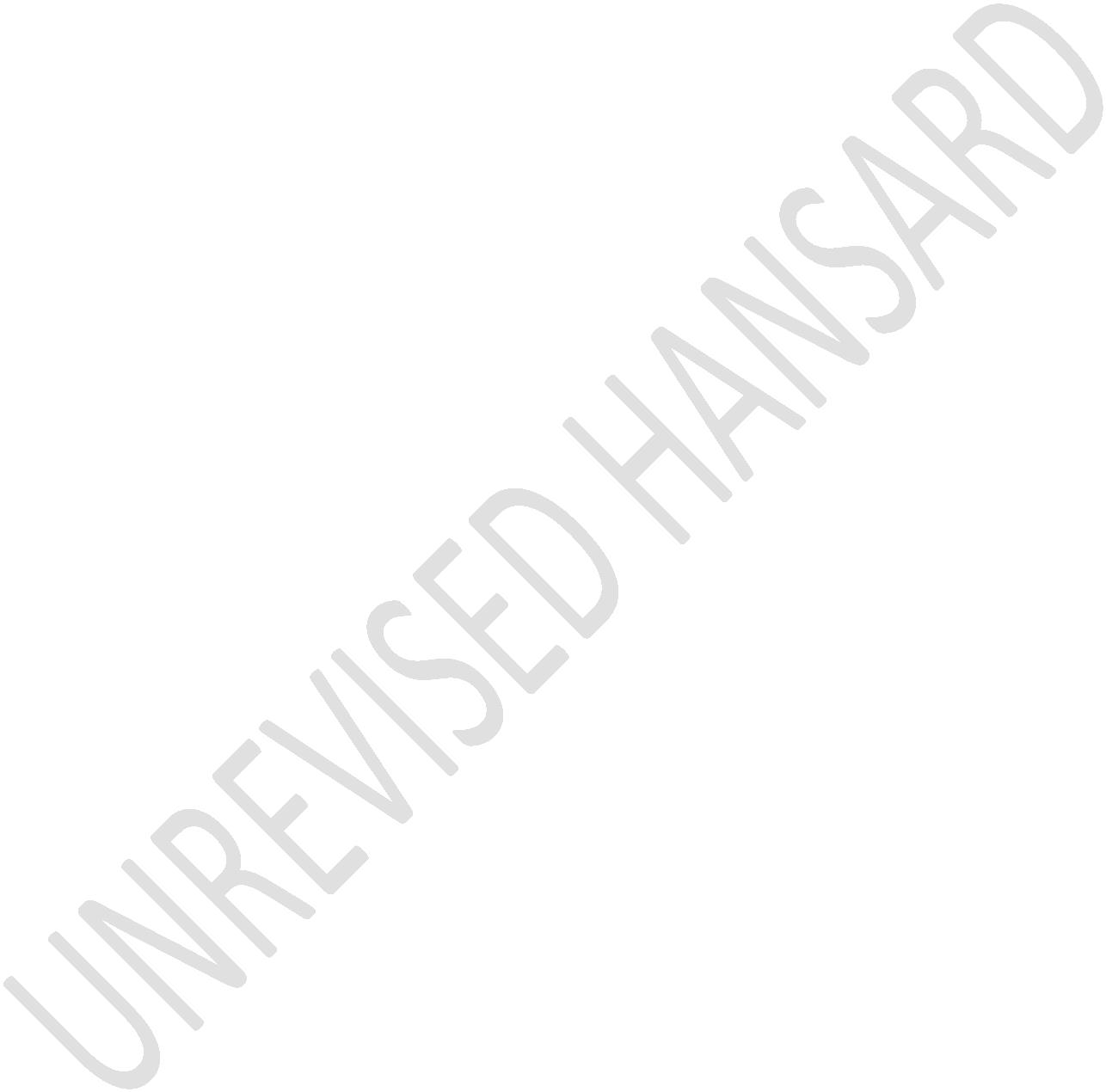 